MATRÍCULA Y CONFIGURACIÓN ACADÉMICAen enseñanzas sostenidas con fondos públicos de2º CICLO ED. INFANTIL Y ED. PRIMARIAMATRÍCULA Y CONFIGURACIÓN ACADÉMICAen enseñanzas sostenidas con fondos públicos de2º CICLO ED. INFANTIL Y ED. PRIMARIAMATRÍCULA Y CONFIGURACIÓN ACADÉMICAen enseñanzas sostenidas con fondos públicos de2º CICLO ED. INFANTIL Y ED. PRIMARIAMATRÍCULA Y CONFIGURACIÓN ACADÉMICAen enseñanzas sostenidas con fondos públicos de2º CICLO ED. INFANTIL Y ED. PRIMARIAMATRÍCULA Y CONFIGURACIÓN ACADÉMICAen enseñanzas sostenidas con fondos públicos de2º CICLO ED. INFANTIL Y ED. PRIMARIAMATRÍCULA Y CONFIGURACIÓN ACADÉMICAen enseñanzas sostenidas con fondos públicos de2º CICLO ED. INFANTIL Y ED. PRIMARIAMATRÍCULA Y CONFIGURACIÓN ACADÉMICAen enseñanzas sostenidas con fondos públicos de2º CICLO ED. INFANTIL Y ED. PRIMARIAMATRÍCULA Y CONFIGURACIÓN ACADÉMICAen enseñanzas sostenidas con fondos públicos de2º CICLO ED. INFANTIL Y ED. PRIMARIAMATRÍCULA Y CONFIGURACIÓN ACADÉMICAen enseñanzas sostenidas con fondos públicos de2º CICLO ED. INFANTIL Y ED. PRIMARIAMATRÍCULA Y CONFIGURACIÓN ACADÉMICAen enseñanzas sostenidas con fondos públicos de2º CICLO ED. INFANTIL Y ED. PRIMARIAMATRÍCULA Y CONFIGURACIÓN ACADÉMICAen enseñanzas sostenidas con fondos públicos de2º CICLO ED. INFANTIL Y ED. PRIMARIAMATRÍCULA Y CONFIGURACIÓN ACADÉMICAen enseñanzas sostenidas con fondos públicos de2º CICLO ED. INFANTIL Y ED. PRIMARIAMATRÍCULA Y CONFIGURACIÓN ACADÉMICAen enseñanzas sostenidas con fondos públicos de2º CICLO ED. INFANTIL Y ED. PRIMARIAMATRÍCULA Y CONFIGURACIÓN ACADÉMICAen enseñanzas sostenidas con fondos públicos de2º CICLO ED. INFANTIL Y ED. PRIMARIAMATRÍCULA Y CONFIGURACIÓN ACADÉMICAen enseñanzas sostenidas con fondos públicos de2º CICLO ED. INFANTIL Y ED. PRIMARIAMATRÍCULA Y CONFIGURACIÓN ACADÉMICAen enseñanzas sostenidas con fondos públicos de2º CICLO ED. INFANTIL Y ED. PRIMARIAMATRÍCULA Y CONFIGURACIÓN ACADÉMICAen enseñanzas sostenidas con fondos públicos de2º CICLO ED. INFANTIL Y ED. PRIMARIAMATRÍCULA Y CONFIGURACIÓN ACADÉMICAen enseñanzas sostenidas con fondos públicos de2º CICLO ED. INFANTIL Y ED. PRIMARIAMATRÍCULA Y CONFIGURACIÓN ACADÉMICAen enseñanzas sostenidas con fondos públicos de2º CICLO ED. INFANTIL Y ED. PRIMARIAMATRÍCULA Y CONFIGURACIÓN ACADÉMICAen enseñanzas sostenidas con fondos públicos de2º CICLO ED. INFANTIL Y ED. PRIMARIAMATRÍCULA Y CONFIGURACIÓN ACADÉMICAen enseñanzas sostenidas con fondos públicos de2º CICLO ED. INFANTIL Y ED. PRIMARIAMATRÍCULA Y CONFIGURACIÓN ACADÉMICAen enseñanzas sostenidas con fondos públicos de2º CICLO ED. INFANTIL Y ED. PRIMARIAMATRÍCULA Y CONFIGURACIÓN ACADÉMICAen enseñanzas sostenidas con fondos públicos de2º CICLO ED. INFANTIL Y ED. PRIMARIAMATRÍCULA Y CONFIGURACIÓN ACADÉMICAen enseñanzas sostenidas con fondos públicos de2º CICLO ED. INFANTIL Y ED. PRIMARIAMATRÍCULA Y CONFIGURACIÓN ACADÉMICAen enseñanzas sostenidas con fondos públicos de2º CICLO ED. INFANTIL Y ED. PRIMARIAMATRÍCULA Y CONFIGURACIÓN ACADÉMICAen enseñanzas sostenidas con fondos públicos de2º CICLO ED. INFANTIL Y ED. PRIMARIAMATRÍCULA Y CONFIGURACIÓN ACADÉMICAen enseñanzas sostenidas con fondos públicos de2º CICLO ED. INFANTIL Y ED. PRIMARIAMATRÍCULA Y CONFIGURACIÓN ACADÉMICAen enseñanzas sostenidas con fondos públicos de2º CICLO ED. INFANTIL Y ED. PRIMARIAMATRÍCULA Y CONFIGURACIÓN ACADÉMICAen enseñanzas sostenidas con fondos públicos de2º CICLO ED. INFANTIL Y ED. PRIMARIAMATRÍCULA Y CONFIGURACIÓN ACADÉMICAen enseñanzas sostenidas con fondos públicos de2º CICLO ED. INFANTIL Y ED. PRIMARIAMATRÍCULA Y CONFIGURACIÓN ACADÉMICAen enseñanzas sostenidas con fondos públicos de2º CICLO ED. INFANTIL Y ED. PRIMARIAMATRÍCULA Y CONFIGURACIÓN ACADÉMICAen enseñanzas sostenidas con fondos públicos de2º CICLO ED. INFANTIL Y ED. PRIMARIA(foto)(foto)(foto)(foto)(foto)(foto)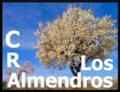 CRA LOS ALMENDROS - 40008342CRA LOS ALMENDROS - 40008342CRA LOS ALMENDROS - 40008342CRA LOS ALMENDROS - 40008342CRA LOS ALMENDROS - 40008342CRA LOS ALMENDROS - 40008342CRA LOS ALMENDROS - 40008342CRA LOS ALMENDROS - 40008342CRA LOS ALMENDROS - 40008342CRA LOS ALMENDROS - 40008342CRA LOS ALMENDROS - 40008342CRA LOS ALMENDROS - 40008342CRA LOS ALMENDROS - 40008342CRA LOS ALMENDROS - 40008342CRA LOS ALMENDROS - 40008342CRA LOS ALMENDROS - 40008342CRA LOS ALMENDROS - 40008342CRA LOS ALMENDROS - 40008342CRA LOS ALMENDROS - 40008342CRA LOS ALMENDROS - 40008342CRA LOS ALMENDROS - 40008342CRA LOS ALMENDROS - 40008342CRA LOS ALMENDROS - 40008342CRA LOS ALMENDROS - 40008342CRA LOS ALMENDROS - 40008342CRA LOS ALMENDROS - 40008342CRA LOS ALMENDROS - 40008342CRA LOS ALMENDROS - 40008342CRA LOS ALMENDROS - 40008342CRA LOS ALMENDROS - 40008342CRA LOS ALMENDROS - 40008342CRA LOS ALMENDROS - 40008342(foto)(foto)(foto)(foto)(foto)(foto)C/CAMINO SAN CRISTOBAL, 1C/CAMINO SAN CRISTOBAL, 1C/CAMINO SAN CRISTOBAL, 1C/CAMINO SAN CRISTOBAL, 1C/CAMINO SAN CRISTOBAL, 1C/CAMINO SAN CRISTOBAL, 1C/CAMINO SAN CRISTOBAL, 1C/CAMINO SAN CRISTOBAL, 1C/CAMINO SAN CRISTOBAL, 1C/CAMINO SAN CRISTOBAL, 1C/CAMINO SAN CRISTOBAL, 1C/CAMINO SAN CRISTOBAL, 1C/CAMINO SAN CRISTOBAL, 1C/CAMINO SAN CRISTOBAL, 1C/CAMINO SAN CRISTOBAL, 1C/CAMINO SAN CRISTOBAL, 1C/CAMINO SAN CRISTOBAL, 1C/CAMINO SAN CRISTOBAL, 1C/CAMINO SAN CRISTOBAL, 1C/CAMINO SAN CRISTOBAL, 1C/CAMINO SAN CRISTOBAL, 1C/CAMINO SAN CRISTOBAL, 1C/CAMINO SAN CRISTOBAL, 1C/CAMINO SAN CRISTOBAL, 1C/CAMINO SAN CRISTOBAL, 1C/CAMINO SAN CRISTOBAL, 1C/CAMINO SAN CRISTOBAL, 1C/CAMINO SAN CRISTOBAL, 1C/CAMINO SAN CRISTOBAL, 1C/CAMINO SAN CRISTOBAL, 1C/CAMINO SAN CRISTOBAL, 1C/CAMINO SAN CRISTOBAL, 1(foto)(foto)(foto)(foto)(foto)(foto)40196-  LA LASTRILLA- SEGOVIA40196-  LA LASTRILLA- SEGOVIA40196-  LA LASTRILLA- SEGOVIA40196-  LA LASTRILLA- SEGOVIA40196-  LA LASTRILLA- SEGOVIA40196-  LA LASTRILLA- SEGOVIA40196-  LA LASTRILLA- SEGOVIA40196-  LA LASTRILLA- SEGOVIA40196-  LA LASTRILLA- SEGOVIA40196-  LA LASTRILLA- SEGOVIA40196-  LA LASTRILLA- SEGOVIA40196-  LA LASTRILLA- SEGOVIA40196-  LA LASTRILLA- SEGOVIA40196-  LA LASTRILLA- SEGOVIA40196-  LA LASTRILLA- SEGOVIA40196-  LA LASTRILLA- SEGOVIA40196-  LA LASTRILLA- SEGOVIA40196-  LA LASTRILLA- SEGOVIA40196-  LA LASTRILLA- SEGOVIA40196-  LA LASTRILLA- SEGOVIA40196-  LA LASTRILLA- SEGOVIA40196-  LA LASTRILLA- SEGOVIA40196-  LA LASTRILLA- SEGOVIA40196-  LA LASTRILLA- SEGOVIA40196-  LA LASTRILLA- SEGOVIA40196-  LA LASTRILLA- SEGOVIA40196-  LA LASTRILLA- SEGOVIA40196-  LA LASTRILLA- SEGOVIA40196-  LA LASTRILLA- SEGOVIA40196-  LA LASTRILLA- SEGOVIA40196-  LA LASTRILLA- SEGOVIA40196-  LA LASTRILLA- SEGOVIA(foto)(foto)(foto)(foto)(foto)(foto)921436445 - e-mail: 40008342@educa.jcyl.es921436445 - e-mail: 40008342@educa.jcyl.es921436445 - e-mail: 40008342@educa.jcyl.es921436445 - e-mail: 40008342@educa.jcyl.es921436445 - e-mail: 40008342@educa.jcyl.es921436445 - e-mail: 40008342@educa.jcyl.es921436445 - e-mail: 40008342@educa.jcyl.es921436445 - e-mail: 40008342@educa.jcyl.es921436445 - e-mail: 40008342@educa.jcyl.es921436445 - e-mail: 40008342@educa.jcyl.es921436445 - e-mail: 40008342@educa.jcyl.es921436445 - e-mail: 40008342@educa.jcyl.es921436445 - e-mail: 40008342@educa.jcyl.es921436445 - e-mail: 40008342@educa.jcyl.es921436445 - e-mail: 40008342@educa.jcyl.es921436445 - e-mail: 40008342@educa.jcyl.es921436445 - e-mail: 40008342@educa.jcyl.es921436445 - e-mail: 40008342@educa.jcyl.es921436445 - e-mail: 40008342@educa.jcyl.es921436445 - e-mail: 40008342@educa.jcyl.es921436445 - e-mail: 40008342@educa.jcyl.es921436445 - e-mail: 40008342@educa.jcyl.es921436445 - e-mail: 40008342@educa.jcyl.es921436445 - e-mail: 40008342@educa.jcyl.es921436445 - e-mail: 40008342@educa.jcyl.es921436445 - e-mail: 40008342@educa.jcyl.es921436445 - e-mail: 40008342@educa.jcyl.es921436445 - e-mail: 40008342@educa.jcyl.es921436445 - e-mail: 40008342@educa.jcyl.es921436445 - e-mail: 40008342@educa.jcyl.es921436445 - e-mail: 40008342@educa.jcyl.es921436445 - e-mail: 40008342@educa.jcyl.es(foto)(foto)(foto)(foto)(foto)(foto)Nº de solicitud adjudicada en el proceso de admisión(sólo nuevos alumnos/as)Nº de solicitud adjudicada en el proceso de admisión(sólo nuevos alumnos/as)Nº de solicitud adjudicada en el proceso de admisión(sólo nuevos alumnos/as)Nº de solicitud adjudicada en el proceso de admisión(sólo nuevos alumnos/as)Nº de solicitud adjudicada en el proceso de admisión(sólo nuevos alumnos/as)Nº de solicitud adjudicada en el proceso de admisión(sólo nuevos alumnos/as)Nº de solicitud adjudicada en el proceso de admisión(sólo nuevos alumnos/as)Nº de solicitud adjudicada en el proceso de admisión(sólo nuevos alumnos/as)Nº de solicitud adjudicada en el proceso de admisión(sólo nuevos alumnos/as)Nº de solicitud adjudicada en el proceso de admisión(sólo nuevos alumnos/as)Nº de solicitud adjudicada en el proceso de admisión(sólo nuevos alumnos/as)Nº de solicitud adjudicada en el proceso de admisión(sólo nuevos alumnos/as)Nº de solicitud adjudicada en el proceso de admisión(sólo nuevos alumnos/as)Nº de solicitud adjudicada en el proceso de admisión(sólo nuevos alumnos/as)Nº de solicitud adjudicada en el proceso de admisión(sólo nuevos alumnos/as)Nº de solicitud adjudicada en el proceso de admisión(sólo nuevos alumnos/as)Nº de solicitud adjudicada en el proceso de admisión(sólo nuevos alumnos/as)Nº de solicitud adjudicada en el proceso de admisión(sólo nuevos alumnos/as)Nº de solicitud adjudicada en el proceso de admisión(sólo nuevos alumnos/as)Nº de solicitud adjudicada en el proceso de admisión(sólo nuevos alumnos/as)Curso:Curso:Curso:Curso:Curso:Curso:Nº de solicitud adjudicada en el proceso de admisión(sólo nuevos alumnos/as)Nº de solicitud adjudicada en el proceso de admisión(sólo nuevos alumnos/as)Nº de solicitud adjudicada en el proceso de admisión(sólo nuevos alumnos/as)Nº de solicitud adjudicada en el proceso de admisión(sólo nuevos alumnos/as)Nº de solicitud adjudicada en el proceso de admisión(sólo nuevos alumnos/as)Nº de solicitud adjudicada en el proceso de admisión(sólo nuevos alumnos/as)Nº de solicitud adjudicada en el proceso de admisión(sólo nuevos alumnos/as)Nº de solicitud adjudicada en el proceso de admisión(sólo nuevos alumnos/as)Nº de solicitud adjudicada en el proceso de admisión(sólo nuevos alumnos/as)Nº de solicitud adjudicada en el proceso de admisión(sólo nuevos alumnos/as)Nº de solicitud adjudicada en el proceso de admisión(sólo nuevos alumnos/as)Nº de solicitud adjudicada en el proceso de admisión(sólo nuevos alumnos/as)Nº de solicitud adjudicada en el proceso de admisión(sólo nuevos alumnos/as)Nº de solicitud adjudicada en el proceso de admisión(sólo nuevos alumnos/as)Nº de solicitud adjudicada en el proceso de admisión(sólo nuevos alumnos/as)Nº de solicitud adjudicada en el proceso de admisión(sólo nuevos alumnos/as)Nº de solicitud adjudicada en el proceso de admisión(sólo nuevos alumnos/as)Nº de solicitud adjudicada en el proceso de admisión(sólo nuevos alumnos/as)Nº de solicitud adjudicada en el proceso de admisión(sólo nuevos alumnos/as)Nº de solicitud adjudicada en el proceso de admisión(sólo nuevos alumnos/as)2017-20182017-20182017-20182017-20182017-20182017-2018ALUMNO/AALUMNO/AIdentificativosApellido 1Apellido 1Apellido 1Apellido 1Apellido 1Apellido 1Apellido 1Apellido 1Apellido 1Apellido 1Apellido 2Apellido 2Apellido 2Apellido 2Apellido 2Apellido 2Apellido 2Apellido 2Apellido 2Apellido 2Apellido 2Apellido 2Apellido 2Apellido 2Apellido 2Apellido 2Apellido 2Apellido 2Apellido 2Apellido 2NombreNombreNombreNombreNombreNombreNombreNombreNombreNombreALUMNO/AALUMNO/AIdentificativosALUMNO/AALUMNO/AIdentificativosDNI / NIEDNI / NIEDNI / NIEDNI / NIEDNI / NIEDNI / NIEDNI / NIEDNI / NIEDNI / NIEDNI / NIEDNI / NIEDNI / NIEDNI / NIESexoSexoSexoSexoSexoSexoSexoSexoSexoSexoSexoSexoSexoSexoSexoSexoSexoFecha de nacimientoFecha de nacimientoFecha de nacimientoFecha de nacimientoFecha de nacimientoFecha de nacimientoFecha de nacimientoFecha de nacimientoFecha de nacimientoFecha de nacimientoALUMNO/AALUMNO/AIdentificativosHombre   Mujer Hombre   Mujer Hombre   Mujer Hombre   Mujer Hombre   Mujer Hombre   Mujer Hombre   Mujer Hombre   Mujer Hombre   Mujer Hombre   Mujer Hombre   Mujer Hombre   Mujer Hombre   Mujer Hombre   Mujer Hombre   Mujer Hombre   Mujer Hombre   Mujer --------------------ALUMNO/AALUMNO/AALUMNO/AALUMNO/ANacimientoPaísPaísPaísPaísPaísPaísPaísPaísProvinciaProvinciaProvinciaProvinciaProvinciaProvinciaProvinciaProvinciaLocalidadLocalidadLocalidadLocalidadLocalidadLocalidadLocalidadLocalidadLocalidadLocalidadLocalidadLocalidadLocalidadLocalidadLocalidadLocalidadLocalidadLocalidadLocalidadLocalidadNacionalidadNacionalidadNacionalidadNacionalidadALUMNO/AALUMNO/ANacimientoALUMNO/AALUMNO/AALUMNO/AALUMNO/ADomicilioProvinciaProvinciaProvinciaProvinciaProvinciaProvinciaProvinciaProvinciaLocalidadLocalidadLocalidadLocalidadLocalidadLocalidadLocalidadLocalidadLocalidadLocalidadLocalidadLocalidadLocalidadLocalidadLocalidadLocalidadLocalidadLocalidadLocalidadLocalidadLocalidadLocalidadLocalidadLocalidadLocalidadLocalidadLocalidadLocalidadCódigo PostalCódigo PostalCódigo PostalCódigo PostalALUMNO/AALUMNO/ADomicilioALUMNO/AALUMNO/ADomicilioDirecciónDirecciónDirecciónDirecciónDirecciónDirecciónDirecciónDirecciónDirecciónDirecciónDirecciónDirecciónDirecciónDirecciónDirecciónDirecciónDirecciónDirecciónDirecciónDirecciónDirecciónDirecciónDirecciónDirecciónDirecciónDirecciónDirecciónTeléfono fijo del domicilioTeléfono fijo del domicilioTeléfono fijo del domicilioTeléfono fijo del domicilioTeléfono fijo del domicilioTeléfono fijo del domicilioTeléfono fijo del domicilioTeléfono fijo del domicilioTeléfono fijo del domicilioTeléfono fijo del domicilioTeléfono fijo del domicilioTeléfono fijo del domicilioTeléfono fijo del domicilioALUMNO/AALUMNO/ADomicilioALUMNO/AALUMNO/AALUMNO/AALUMNO/AFamiliares¿Cuántos hermanos/as son, él / ella incluido?¿Cuántos hermanos/as son, él / ella incluido?¿Cuántos hermanos/as son, él / ella incluido?¿Cuántos hermanos/as son, él / ella incluido?¿Cuántos hermanos/as son, él / ella incluido?¿Cuántos hermanos/as son, él / ella incluido?¿Cuántos hermanos/as son, él / ella incluido?¿Cuántos hermanos/as son, él / ella incluido?¿Cuántos hermanos/as son, él / ella incluido?¿Cuántos hermanos/as son, él / ella incluido?¿Cuántos hermanos/as son, él / ella incluido?¿Cuántos hermanos/as son, él / ella incluido?Orden que ocupa entre los hermanos/as:Orden que ocupa entre los hermanos/as:Orden que ocupa entre los hermanos/as:Orden que ocupa entre los hermanos/as:Orden que ocupa entre los hermanos/as:Orden que ocupa entre los hermanos/as:Orden que ocupa entre los hermanos/as:Orden que ocupa entre los hermanos/as:Orden que ocupa entre los hermanos/as:Orden que ocupa entre los hermanos/as:Orden que ocupa entre los hermanos/as:Orden que ocupa entre los hermanos/as:Orden que ocupa entre los hermanos/as:Orden que ocupa entre los hermanos/as:Orden que ocupa entre los hermanos/as:Orden que ocupa entre los hermanos/as:Orden que ocupa entre los hermanos/as:Orden que ocupa entre los hermanos/as:ALUMNO/AALUMNO/AFamiliaresEn caso de ser familia numerosaEn caso de ser familia numerosaEn caso de ser familia numerosaEn caso de ser familia numerosaEn caso de ser familia numerosaEn caso de ser familia numerosaEn caso de ser familia numerosaEn caso de ser familia numerosaEn caso de ser familia numerosaEn caso de ser familia numerosaEn caso de ser familia numerosaEn caso de ser familia numerosaEn caso de ser familia numerosaEn caso de ser familia numerosaEn caso de ser familia numerosaEn caso de ser familia numerosaEn caso de ser familia numerosaEn caso de ser familia numerosaEn caso de ser familia numerosaEn caso de ser familia numerosaEn caso de ser familia numerosaEn caso de ser familia numerosaEn caso de ser familia numerosaEn caso de ser familia numerosaEn caso de ser familia numerosaEn caso de ser familia numerosaEn caso de ser familia numerosaEn caso de ser familia numerosaEn caso de ser familia numerosaEn caso de ser familia numerosaEn caso de ser familia numerosaEn caso de ser familia numerosaEn caso de ser familia numerosaEn caso de ser familia numerosaEn caso de ser familia numerosaEn caso de ser familia numerosaEn caso de ser familia numerosaEn caso de ser familia numerosaEn caso de ser familia numerosaEn caso de ser familia numerosaALUMNO/AALUMNO/AFamiliaresNúmero de título:Número de título:Número de título:Número de título: /  /  /  /  /  /  /  /  /  /  /  /  /  /  /  /  /  /  /  /  /  /  /  /  /  /  /  /  /  /  /  /  /  /  /  / Fecha de caducidad:Fecha de caducidad:Fecha de caducidad:Fecha de caducidad:Fecha de caducidad:Fecha de caducidad:Fecha de caducidad:Fecha de caducidad:Fecha de caducidad:------------------ALUMNO/AALUMNO/AALUMNO/AALUMNO/ASanitariosNúmero de la Seguridad Social, si dispone de élNúmero de la Seguridad Social, si dispone de élNúmero de la Seguridad Social, si dispone de élNúmero de la Seguridad Social, si dispone de élNúmero de la Seguridad Social, si dispone de élNúmero de la Seguridad Social, si dispone de élNúmero de la Seguridad Social, si dispone de élNúmero de la Seguridad Social, si dispone de élNúmero de la Seguridad Social, si dispone de élNúmero de la Seguridad Social, si dispone de élNúmero de la Seguridad Social, si dispone de élNúmero de la Seguridad Social, si dispone de élNúmero de la Seguridad Social, si dispone de élNúmero de la Seguridad Social, si dispone de élNúmero de la Seguridad Social, si dispone de élNúmero de la Seguridad Social, si dispone de élNúmero de la Seguridad Social, si dispone de élNúmero de la Seguridad Social, si dispone de élNúmero de la Seguridad Social, si dispone de élNúmero de la Seguridad Social, si dispone de élNúmero de la Seguridad Social, si dispone de élNúmero de la Seguridad Social, si dispone de élNúmero de la Seguridad Social, si dispone de élALUMNO/AALUMNO/ASanitarios-----------------------ALUMNO/AALUMNO/ASanitariosEntidad de seguro médicoEntidad de seguro médicoEntidad de seguro médicoEntidad de seguro médicoEntidad de seguro médicoEntidad de seguro médicoEntidad de seguro médicoEntidad de seguro médicoEntidad de seguro médicoNúmero de tarjeta sanitariaNúmero de tarjeta sanitariaNúmero de tarjeta sanitariaNúmero de tarjeta sanitariaNúmero de tarjeta sanitariaNúmero de tarjeta sanitariaNúmero de tarjeta sanitariaNúmero de tarjeta sanitariaNúmero de tarjeta sanitariaNúmero de tarjeta sanitariaNúmero de tarjeta sanitariaNúmero de tarjeta sanitariaNúmero de tarjeta sanitariaNúmero de tarjeta sanitariaNúmero de tarjeta sanitariaNúmero de tarjeta sanitariaNúmero de tarjeta sanitariaNúmero de tarjeta sanitariaNúmero de tarjeta sanitariaNúmero de tarjeta sanitariaNúmero de tarjeta sanitariaNúmero de tarjeta sanitariaNúmero de tarjeta sanitariaNúmero de tarjeta sanitariaNúmero de tarjeta sanitariaNúmero de tarjeta sanitariaNúmero de tarjeta sanitariaNúmero de tarjeta sanitariaNúmero de tarjeta sanitariaNúmero de tarjeta sanitariaNúmero de tarjeta sanitariaALUMNO/AALUMNO/ASanitariosALUMNO/AALUMNO/AALUMNO/AALUMNO/AContactoTeléfono móvil del alumno/aTeléfono móvil del alumno/aTeléfono móvil del alumno/aTeléfono móvil del alumno/aTeléfono móvil del alumno/aTeléfono móvil del alumno/aTeléfono móvil del alumno/aTeléfono móvil del alumno/aTeléfono móvil del alumno/aTeléfono móvil del alumno/aTeléfono móvil del alumno/aTeléfono móvil del alumno/aTeléfono móvil del alumno/aTeléfono móvil del alumno/aTeléfono móvil del alumno/aTeléfono móvil del alumno/aTeléfono móvil del alumno/aCorreo-e del alumno/a (diferente del @educa.jcyl.es)Correo-e del alumno/a (diferente del @educa.jcyl.es)Correo-e del alumno/a (diferente del @educa.jcyl.es)Correo-e del alumno/a (diferente del @educa.jcyl.es)Correo-e del alumno/a (diferente del @educa.jcyl.es)Correo-e del alumno/a (diferente del @educa.jcyl.es)Correo-e del alumno/a (diferente del @educa.jcyl.es)Correo-e del alumno/a (diferente del @educa.jcyl.es)Correo-e del alumno/a (diferente del @educa.jcyl.es)Correo-e del alumno/a (diferente del @educa.jcyl.es)Correo-e del alumno/a (diferente del @educa.jcyl.es)Correo-e del alumno/a (diferente del @educa.jcyl.es)Correo-e del alumno/a (diferente del @educa.jcyl.es)Correo-e del alumno/a (diferente del @educa.jcyl.es)Correo-e del alumno/a (diferente del @educa.jcyl.es)Correo-e del alumno/a (diferente del @educa.jcyl.es)Correo-e del alumno/a (diferente del @educa.jcyl.es)Correo-e del alumno/a (diferente del @educa.jcyl.es)Correo-e del alumno/a (diferente del @educa.jcyl.es)Correo-e del alumno/a (diferente del @educa.jcyl.es)Correo-e del alumno/a (diferente del @educa.jcyl.es)Correo-e del alumno/a (diferente del @educa.jcyl.es)Correo-e del alumno/a (diferente del @educa.jcyl.es)ALUMNO/AALUMNO/AContacto@...@...@...@...@...@...@...ALUMNO/AALUMNO/AALUMNO/AALUMNO/ACentro de procedenciaNombre del centro en que está ACTUALMENTE escolarizadoNombre del centro en que está ACTUALMENTE escolarizadoNombre del centro en que está ACTUALMENTE escolarizadoNombre del centro en que está ACTUALMENTE escolarizadoNombre del centro en que está ACTUALMENTE escolarizadoNombre del centro en que está ACTUALMENTE escolarizadoNombre del centro en que está ACTUALMENTE escolarizadoNombre del centro en que está ACTUALMENTE escolarizadoNombre del centro en que está ACTUALMENTE escolarizadoNombre del centro en que está ACTUALMENTE escolarizadoNombre del centro en que está ACTUALMENTE escolarizadoNombre del centro en que está ACTUALMENTE escolarizadoNombre del centro en que está ACTUALMENTE escolarizadoNombre del centro en que está ACTUALMENTE escolarizadoNombre del centro en que está ACTUALMENTE escolarizadoNombre del centro en que está ACTUALMENTE escolarizadoNombre del centro en que está ACTUALMENTE escolarizadoNombre del centro en que está ACTUALMENTE escolarizadoNombre del centro en que está ACTUALMENTE escolarizadoNombre del centro en que está ACTUALMENTE escolarizadoNombre del centro en que está ACTUALMENTE escolarizadoNombre del centro en que está ACTUALMENTE escolarizadoLocalidadLocalidadLocalidadLocalidadLocalidadLocalidadLocalidadLocalidadLocalidadLocalidadLocalidadLocalidadLocalidadLocalidadLocalidadProvinciaProvinciaProvinciaALUMNO/AALUMNO/ACentro de procedenciaALUMNO/AALUMNO/ACentro de procedenciaCurso en que está ACTUALMENTE escolarizado Curso en que está ACTUALMENTE escolarizado Curso en que está ACTUALMENTE escolarizado Curso en que está ACTUALMENTE escolarizado Curso en que está ACTUALMENTE escolarizado Curso en que está ACTUALMENTE escolarizado Curso en que está ACTUALMENTE escolarizado Curso en que está ACTUALMENTE escolarizado Curso en que está ACTUALMENTE escolarizado Curso en que está ACTUALMENTE escolarizado Curso en que está ACTUALMENTE escolarizado Curso en que está ACTUALMENTE escolarizado Curso en que está ACTUALMENTE escolarizado Curso en que está ACTUALMENTE escolarizado Curso en que está ACTUALMENTE escolarizado Curso en que está ACTUALMENTE escolarizado Curso en que está ACTUALMENTE escolarizado Curso en que está ACTUALMENTE escolarizado Curso en que está ACTUALMENTE escolarizado Curso en que está ACTUALMENTE escolarizado Curso en que está ACTUALMENTE escolarizado Curso en que está ACTUALMENTE escolarizado Curso en que está ACTUALMENTE escolarizado Curso en que está ACTUALMENTE escolarizado Curso en que está ACTUALMENTE escolarizado Curso en que está ACTUALMENTE escolarizado Curso en que está ACTUALMENTE escolarizado Curso en que está ACTUALMENTE escolarizado Curso en que está ACTUALMENTE escolarizado Curso en que está ACTUALMENTE escolarizado Curso en que está ACTUALMENTE escolarizado Curso en que está ACTUALMENTE escolarizado Curso en que está ACTUALMENTE escolarizado Curso en que está ACTUALMENTE escolarizado Curso en que está ACTUALMENTE escolarizado Curso en que está ACTUALMENTE escolarizado Curso en que está ACTUALMENTE escolarizado Curso en que está ACTUALMENTE escolarizado Curso en que está ACTUALMENTE escolarizado Curso en que está ACTUALMENTE escolarizado ALUMNO/AALUMNO/ACentro de procedencia┌─ Segundo ciclo de educación infantil ──┐┌─ Segundo ciclo de educación infantil ──┐┌─ Segundo ciclo de educación infantil ──┐┌─ Segundo ciclo de educación infantil ──┐┌─ Segundo ciclo de educación infantil ──┐┌─ Segundo ciclo de educación infantil ──┐┌─ Segundo ciclo de educación infantil ──┐┌─ Segundo ciclo de educación infantil ──┐┌─ Segundo ciclo de educación infantil ──┐┌─ Segundo ciclo de educación infantil ──┐┌─ Segundo ciclo de educación infantil ──┐┌────────────────── Educación primaria ──────────────────┐┌────────────────── Educación primaria ──────────────────┐┌────────────────── Educación primaria ──────────────────┐┌────────────────── Educación primaria ──────────────────┐┌────────────────── Educación primaria ──────────────────┐┌────────────────── Educación primaria ──────────────────┐┌────────────────── Educación primaria ──────────────────┐┌────────────────── Educación primaria ──────────────────┐┌────────────────── Educación primaria ──────────────────┐┌────────────────── Educación primaria ──────────────────┐┌────────────────── Educación primaria ──────────────────┐┌────────────────── Educación primaria ──────────────────┐┌────────────────── Educación primaria ──────────────────┐┌────────────────── Educación primaria ──────────────────┐┌────────────────── Educación primaria ──────────────────┐┌────────────────── Educación primaria ──────────────────┐┌────────────────── Educación primaria ──────────────────┐┌────────────────── Educación primaria ──────────────────┐┌────────────────── Educación primaria ──────────────────┐┌────────────────── Educación primaria ──────────────────┐┌────────────────── Educación primaria ──────────────────┐┌────────────────── Educación primaria ──────────────────┐┌────────────────── Educación primaria ──────────────────┐┌────────────────── Educación primaria ──────────────────┐┌────────────────── Educación primaria ──────────────────┐┌────────────────── Educación primaria ──────────────────┐┌────────────────── Educación primaria ──────────────────┐┌────────────────── Educación primaria ──────────────────┐┌────────────────── Educación primaria ──────────────────┐ALUMNO/AALUMNO/ACentro de procedencia 1º 1º 1º 2º 2º 2º 2º 3º 3º 3º 3º 1º 1º 1º 1º 1º 1º 1º 1º 2º 2º 2º 2º 2º 2º 2º 3º 3º 3º 3º 3º 3º 4º 4º 4º 5º 5º 5º 5º 6ºPROGENITORES / TUTORESPROGENITORES / TUTORES 1º Padre Madre Tutor legal Institución Padre Madre Tutor legal Institución Padre Madre Tutor legal Institución Padre Madre Tutor legal Institución Padre Madre Tutor legal Institución Padre Madre Tutor legal InstituciónApellido 1Apellido 1Apellido 1Apellido 1Apellido 1Apellido 1Apellido 1Apellido 1Apellido 1Apellido 1Apellido 1Apellido 1Apellido 1Apellido 2Apellido 2Apellido 2Apellido 2Apellido 2Apellido 2Apellido 2Apellido 2Apellido 2Apellido 2Apellido 2Apellido 2Apellido 2Apellido 2NombreNombreNombreNombreNombreNombreNombrePROGENITORES / TUTORESPROGENITORES / TUTORES 1º Padre Madre Tutor legal Institución Padre Madre Tutor legal Institución Padre Madre Tutor legal Institución Padre Madre Tutor legal Institución Padre Madre Tutor legal Institución Padre Madre Tutor legal InstituciónPROGENITORES / TUTORESPROGENITORES / TUTORES 1º Padre Madre Tutor legal Institución Padre Madre Tutor legal Institución Padre Madre Tutor legal Institución Padre Madre Tutor legal Institución Padre Madre Tutor legal Institución Padre Madre Tutor legal InstituciónDNI / NIEDNI / NIEDNI / NIEDNI / NIEDNI / NIEDNI / NIEDNI / NIEDNI / NIEDNI / NIEDNI / NIEDNI / NIEDNI / NIEDNI / NIEDNI / NIEDNI / NIEDNI / NIEDNI / NIEDNI / NIEDNI / NIETeléfono móvilTeléfono móvilTeléfono móvilTeléfono móvilTeléfono móvilTeléfono móvilTeléfono móvilTeléfono móvilTeléfono móvilTeléfono móvilTeléfono móvilTeléfono móvilTeléfono móvilTeléfono móvilTeléfono móvilPROGENITORES / TUTORESPROGENITORES / TUTORES 1º Padre Madre Tutor legal Institución Padre Madre Tutor legal Institución Padre Madre Tutor legal Institución Padre Madre Tutor legal Institución Padre Madre Tutor legal Institución Padre Madre Tutor legal InstituciónPROGENITORES / TUTORESPROGENITORES / TUTORES 1º Padre Madre Tutor legal Institución Padre Madre Tutor legal Institución Padre Madre Tutor legal Institución Padre Madre Tutor legal Institución Padre Madre Tutor legal Institución Padre Madre Tutor legal Institución¿Reside con el alumno?(marcar X en caso afirmativo)¿Reside con el alumno?(marcar X en caso afirmativo)¿Reside con el alumno?(marcar X en caso afirmativo)¿Reside con el alumno?(marcar X en caso afirmativo)¿Reside con el alumno?(marcar X en caso afirmativo)¿Reside con el alumno?(marcar X en caso afirmativo)¿Reside con el alumno?(marcar X en caso afirmativo)¿Reside con el alumno?(marcar X en caso afirmativo)Correo-e (diferente del @educa.jcyl.es)Correo-e (diferente del @educa.jcyl.es)Correo-e (diferente del @educa.jcyl.es)Correo-e (diferente del @educa.jcyl.es)Correo-e (diferente del @educa.jcyl.es)Correo-e (diferente del @educa.jcyl.es)Correo-e (diferente del @educa.jcyl.es)Correo-e (diferente del @educa.jcyl.es)Correo-e (diferente del @educa.jcyl.es)Correo-e (diferente del @educa.jcyl.es)Correo-e (diferente del @educa.jcyl.es)Correo-e (diferente del @educa.jcyl.es)Correo-e (diferente del @educa.jcyl.es)Correo-e (diferente del @educa.jcyl.es)Correo-e (diferente del @educa.jcyl.es)Correo-e (diferente del @educa.jcyl.es)Correo-e (diferente del @educa.jcyl.es)Correo-e (diferente del @educa.jcyl.es)Correo-e (diferente del @educa.jcyl.es)PROGENITORES / TUTORESPROGENITORES / TUTORES 1º Padre Madre Tutor legal Institución Padre Madre Tutor legal Institución Padre Madre Tutor legal Institución Padre Madre Tutor legal Institución Padre Madre Tutor legal Institución Padre Madre Tutor legal Institución¿Reside con el alumno?(marcar X en caso afirmativo)¿Reside con el alumno?(marcar X en caso afirmativo)¿Reside con el alumno?(marcar X en caso afirmativo)¿Reside con el alumno?(marcar X en caso afirmativo)¿Reside con el alumno?(marcar X en caso afirmativo)¿Reside con el alumno?(marcar X en caso afirmativo)¿Reside con el alumno?(marcar X en caso afirmativo)¿Reside con el alumno?(marcar X en caso afirmativo)@...@...@...@...@...@...@...PROGENITORES / TUTORESPROGENITORES / TUTORES 1ºSólo para el primer  acceso al centro Sólo para el primer  acceso al centro Sólo para el primer  acceso al centro Sólo para el primer  acceso al centro Sólo para el primer  acceso al centro Sólo para el primer  acceso al centro TitulaciónTitulaciónTitulaciónTitulaciónTitulaciónTitulaciónTitulaciónTitulaciónTitulaciónProfesiónProfesiónProfesiónProfesiónProfesiónProfesiónProfesiónProfesiónProfesiónProfesiónProfesiónProfesiónProfesiónProfesiónFecha de nacimientoFecha de nacimientoFecha de nacimientoFecha de nacimientoFecha de nacimientoFecha de nacimientoFecha de nacimientoFecha de nacimientoFecha de nacimientoFecha de nacimientoFecha de nacimientoPROGENITORES / TUTORESPROGENITORES / TUTORES 1ºSólo para el primer  acceso al centro Sólo para el primer  acceso al centro Sólo para el primer  acceso al centro Sólo para el primer  acceso al centro Sólo para el primer  acceso al centro Sólo para el primer  acceso al centro ----------------------PROGENITORES / TUTORESPROGENITORES / TUTORESPROGENITORES / TUTORESPROGENITORES / TUTORES 2º Padre Madre Tutor legal Padre Madre Tutor legal Padre Madre Tutor legal Padre Madre Tutor legal Padre Madre Tutor legal Padre Madre Tutor legalApellido 1Apellido 1Apellido 1Apellido 1Apellido 1Apellido 1Apellido 1Apellido 1Apellido 1Apellido 1Apellido 1Apellido 1Apellido 1Apellido 2Apellido 2Apellido 2Apellido 2Apellido 2Apellido 2Apellido 2Apellido 2Apellido 2Apellido 2Apellido 2Apellido 2Apellido 2Apellido 2NombreNombreNombreNombreNombreNombreNombrePROGENITORES / TUTORESPROGENITORES / TUTORES 2º Padre Madre Tutor legal Padre Madre Tutor legal Padre Madre Tutor legal Padre Madre Tutor legal Padre Madre Tutor legal Padre Madre Tutor legalPROGENITORES / TUTORESPROGENITORES / TUTORES 2º Padre Madre Tutor legal Padre Madre Tutor legal Padre Madre Tutor legal Padre Madre Tutor legal Padre Madre Tutor legal Padre Madre Tutor legalDNI / NIEDNI / NIEDNI / NIEDNI / NIEDNI / NIEDNI / NIEDNI / NIEDNI / NIEDNI / NIEDNI / NIEDNI / NIEDNI / NIEDNI / NIEDNI / NIEDNI / NIEDNI / NIEDNI / NIEDNI / NIEDNI / NIETeléfono móvilTeléfono móvilTeléfono móvilTeléfono móvilTeléfono móvilTeléfono móvilTeléfono móvilTeléfono móvilTeléfono móvilTeléfono móvilTeléfono móvilTeléfono móvilTeléfono móvilTeléfono móvilTeléfono móvilPROGENITORES / TUTORESPROGENITORES / TUTORES 2º Padre Madre Tutor legal Padre Madre Tutor legal Padre Madre Tutor legal Padre Madre Tutor legal Padre Madre Tutor legal Padre Madre Tutor legalPROGENITORES / TUTORESPROGENITORES / TUTORES 2º Padre Madre Tutor legal Padre Madre Tutor legal Padre Madre Tutor legal Padre Madre Tutor legal Padre Madre Tutor legal Padre Madre Tutor legal¿Reside con el alumno?(marcar X en caso afirmativo)¿Reside con el alumno?(marcar X en caso afirmativo)¿Reside con el alumno?(marcar X en caso afirmativo)¿Reside con el alumno?(marcar X en caso afirmativo)¿Reside con el alumno?(marcar X en caso afirmativo)¿Reside con el alumno?(marcar X en caso afirmativo)¿Reside con el alumno?(marcar X en caso afirmativo)¿Reside con el alumno?(marcar X en caso afirmativo)Correo-e (diferente del @educa.jcyl.es)Correo-e (diferente del @educa.jcyl.es)Correo-e (diferente del @educa.jcyl.es)Correo-e (diferente del @educa.jcyl.es)Correo-e (diferente del @educa.jcyl.es)Correo-e (diferente del @educa.jcyl.es)Correo-e (diferente del @educa.jcyl.es)Correo-e (diferente del @educa.jcyl.es)Correo-e (diferente del @educa.jcyl.es)Correo-e (diferente del @educa.jcyl.es)Correo-e (diferente del @educa.jcyl.es)Correo-e (diferente del @educa.jcyl.es)Correo-e (diferente del @educa.jcyl.es)Correo-e (diferente del @educa.jcyl.es)Correo-e (diferente del @educa.jcyl.es)Correo-e (diferente del @educa.jcyl.es)Correo-e (diferente del @educa.jcyl.es)Correo-e (diferente del @educa.jcyl.es)Correo-e (diferente del @educa.jcyl.es)PROGENITORES / TUTORESPROGENITORES / TUTORES 2º Padre Madre Tutor legal Padre Madre Tutor legal Padre Madre Tutor legal Padre Madre Tutor legal Padre Madre Tutor legal Padre Madre Tutor legal¿Reside con el alumno?(marcar X en caso afirmativo)¿Reside con el alumno?(marcar X en caso afirmativo)¿Reside con el alumno?(marcar X en caso afirmativo)¿Reside con el alumno?(marcar X en caso afirmativo)¿Reside con el alumno?(marcar X en caso afirmativo)¿Reside con el alumno?(marcar X en caso afirmativo)¿Reside con el alumno?(marcar X en caso afirmativo)¿Reside con el alumno?(marcar X en caso afirmativo)@...@...@...@...@...@...@...Sólo para el primer  acceso al centro Sólo para el primer  acceso al centro Sólo para el primer  acceso al centro Sólo para el primer  acceso al centro Sólo para el primer  acceso al centro Sólo para el primer  acceso al centro TitulaciónTitulaciónTitulaciónTitulaciónTitulaciónTitulaciónTitulaciónTitulaciónTitulaciónProfesiónProfesiónProfesiónProfesiónProfesiónProfesiónProfesiónProfesiónProfesiónProfesiónProfesiónProfesiónProfesiónProfesiónFecha de nacimientoFecha de nacimientoFecha de nacimientoFecha de nacimientoFecha de nacimientoFecha de nacimientoFecha de nacimientoFecha de nacimientoFecha de nacimientoFecha de nacimientoFecha de nacimientoSólo para el primer  acceso al centro Sólo para el primer  acceso al centro Sólo para el primer  acceso al centro Sólo para el primer  acceso al centro Sólo para el primer  acceso al centro Sólo para el primer  acceso al centro ----------------------Parentesco▼Parentesco▼Parentesco▼Parentesco▼Parentesco▼Parentesco▼Apellido 1Apellido 1Apellido 1Apellido 1Apellido 1Apellido 1Apellido 1Apellido 1Apellido 1Apellido 1Apellido 1Apellido 1Apellido 1Apellido 2Apellido 2Apellido 2Apellido 2Apellido 2Apellido 2Apellido 2Apellido 2Apellido 2Apellido 2Apellido 2Apellido 2Apellido 2Apellido 2NombreNombreNombreNombreNombreNombreNombreParentesco▼Parentesco▼Parentesco▼Parentesco▼Parentesco▼Parentesco▼Parentesco▼Parentesco▼Parentesco▼Parentesco▼Parentesco▼Parentesco▼DNI / NIEDNI / NIEDNI / NIEDNI / NIEDNI / NIEDNI / NIEDNI / NIEDNI / NIEDNI / NIEDNI / NIEDNI / NIEDNI / NIEDNI / NIEDNI / NIEDNI / NIEDNI / NIEDNI / NIEDNI / NIEDNI / NIETeléfono móvilTeléfono móvilTeléfono móvilTeléfono móvilTeléfono móvilTeléfono móvilTeléfono móvilTeléfono móvilTeléfono móvilTeléfono móvilTeléfono móvilTeléfono móvilTeléfono móvilTeléfono móvilTeléfono móvilNO ESCRIBIR EN ESTA ZONAESPACIO PARA EL RESGUARDONO ESCRIBIR EN ESTA ZONAESPACIO PARA EL RESGUARDONO ESCRIBIR EN ESTA ZONAESPACIO PARA EL RESGUARDONO ESCRIBIR EN ESTA ZONAESPACIO PARA EL RESGUARDONO ESCRIBIR EN ESTA ZONAESPACIO PARA EL RESGUARDONO ESCRIBIR EN ESTA ZONAESPACIO PARA EL RESGUARDONO ESCRIBIR EN ESTA ZONAESPACIO PARA EL RESGUARDONO ESCRIBIR EN ESTA ZONAESPACIO PARA EL RESGUARDONO ESCRIBIR EN ESTA ZONAESPACIO PARA EL RESGUARDONO ESCRIBIR EN ESTA ZONAESPACIO PARA EL RESGUARDONO ESCRIBIR EN ESTA ZONAESPACIO PARA EL RESGUARDONO ESCRIBIR EN ESTA ZONAESPACIO PARA EL RESGUARDONO ESCRIBIR EN ESTA ZONAESPACIO PARA EL RESGUARDONO ESCRIBIR EN ESTA ZONAESPACIO PARA EL RESGUARDONO ESCRIBIR EN ESTA ZONAESPACIO PARA EL RESGUARDONO ESCRIBIR EN ESTA ZONAESPACIO PARA EL RESGUARDONO ESCRIBIR EN ESTA ZONAESPACIO PARA EL RESGUARDONO ESCRIBIR EN ESTA ZONAESPACIO PARA EL RESGUARDONO ESCRIBIR EN ESTA ZONAESPACIO PARA EL RESGUARDONO ESCRIBIR EN ESTA ZONAESPACIO PARA EL RESGUARDONO ESCRIBIR EN ESTA ZONAESPACIO PARA EL RESGUARDONO ESCRIBIR EN ESTA ZONAESPACIO PARA EL RESGUARDONO ESCRIBIR EN ESTA ZONAESPACIO PARA EL RESGUARDONO ESCRIBIR EN ESTA ZONAESPACIO PARA EL RESGUARDONO ESCRIBIR EN ESTA ZONAESPACIO PARA EL RESGUARDONO ESCRIBIR EN ESTA ZONAESPACIO PARA EL RESGUARDONO ESCRIBIR EN ESTA ZONAESPACIO PARA EL RESGUARDONO ESCRIBIR EN ESTA ZONAESPACIO PARA EL RESGUARDONO ESCRIBIR EN ESTA ZONAESPACIO PARA EL RESGUARDONO ESCRIBIR EN ESTA ZONAESPACIO PARA EL RESGUARDONO ESCRIBIR EN ESTA ZONAESPACIO PARA EL RESGUARDONO ESCRIBIR EN ESTA ZONAESPACIO PARA EL RESGUARDONO ESCRIBIR EN ESTA ZONAESPACIO PARA EL RESGUARDONO ESCRIBIR EN ESTA ZONAESPACIO PARA EL RESGUARDONO ESCRIBIR EN ESTA ZONAESPACIO PARA EL RESGUARDONO ESCRIBIR EN ESTA ZONAESPACIO PARA EL RESGUARDONO ESCRIBIR EN ESTA ZONAESPACIO PARA EL RESGUARDONO ESCRIBIR EN ESTA ZONAESPACIO PARA EL RESGUARDONO ESCRIBIR EN ESTA ZONAESPACIO PARA EL RESGUARDONO ESCRIBIR EN ESTA ZONAESPACIO PARA EL RESGUARDONO ESCRIBIR EN ESTA ZONAESPACIO PARA EL RESGUARDOCURSO EN QUE SE MATRICULA Y CONFIGURACIÓN ACADÉMICACURSO EN QUE SE MATRICULA Y CONFIGURACIÓN ACADÉMICACURSO EN QUE SE MATRICULA Y CONFIGURACIÓN ACADÉMICACURSO EN QUE SE MATRICULA Y CONFIGURACIÓN ACADÉMICACURSO EN QUE SE MATRICULA Y CONFIGURACIÓN ACADÉMICACURSO EN QUE SE MATRICULA Y CONFIGURACIÓN ACADÉMICACURSO EN QUE SE MATRICULA Y CONFIGURACIÓN ACADÉMICACURSO EN QUE SE MATRICULA Y CONFIGURACIÓN ACADÉMICACURSO EN QUE SE MATRICULA Y CONFIGURACIÓN ACADÉMICACURSO EN QUE SE MATRICULA Y CONFIGURACIÓN ACADÉMICACURSO EN QUE SE MATRICULA Y CONFIGURACIÓN ACADÉMICACURSO EN QUE SE MATRICULA Y CONFIGURACIÓN ACADÉMICACURSO EN QUE SE MATRICULA Y CONFIGURACIÓN ACADÉMICACURSO EN QUE SE MATRICULA Y CONFIGURACIÓN ACADÉMICACURSO EN QUE SE MATRICULA Y CONFIGURACIÓN ACADÉMICACURSO EN QUE SE MATRICULA Y CONFIGURACIÓN ACADÉMICACURSO EN QUE SE MATRICULA Y CONFIGURACIÓN ACADÉMICACURSO EN QUE SE MATRICULA Y CONFIGURACIÓN ACADÉMICACURSO EN QUE SE MATRICULA Y CONFIGURACIÓN ACADÉMICACURSO EN QUE SE MATRICULA Y CONFIGURACIÓN ACADÉMICACURSO EN QUE SE MATRICULA Y CONFIGURACIÓN ACADÉMICACURSO EN QUE SE MATRICULA Y CONFIGURACIÓN ACADÉMICACURSO EN QUE SE MATRICULA Y CONFIGURACIÓN ACADÉMICACURSO EN QUE SE MATRICULA Y CONFIGURACIÓN ACADÉMICACURSO EN QUE SE MATRICULA Y CONFIGURACIÓN ACADÉMICACURSO EN QUE SE MATRICULA Y CONFIGURACIÓN ACADÉMICACURSO EN QUE SE MATRICULA Y CONFIGURACIÓN ACADÉMICACURSO EN QUE SE MATRICULA Y CONFIGURACIÓN ACADÉMICA┌─── Segundo ciclo de educación infantil ───┐┌─── Segundo ciclo de educación infantil ───┐┌─── Segundo ciclo de educación infantil ───┐┌─── Segundo ciclo de educación infantil ───┐┌─── Segundo ciclo de educación infantil ───┐┌─── Segundo ciclo de educación infantil ───┐┌─── Segundo ciclo de educación infantil ───┐┌─── Segundo ciclo de educación infantil ───┐┌──────────────────── Educación primaria ────────────────────────┐┌──────────────────── Educación primaria ────────────────────────┐┌──────────────────── Educación primaria ────────────────────────┐┌──────────────────── Educación primaria ────────────────────────┐┌──────────────────── Educación primaria ────────────────────────┐┌──────────────────── Educación primaria ────────────────────────┐┌──────────────────── Educación primaria ────────────────────────┐┌──────────────────── Educación primaria ────────────────────────┐┌──────────────────── Educación primaria ────────────────────────┐┌──────────────────── Educación primaria ────────────────────────┐┌──────────────────── Educación primaria ────────────────────────┐┌──────────────────── Educación primaria ────────────────────────┐┌──────────────────── Educación primaria ────────────────────────┐┌──────────────────── Educación primaria ────────────────────────┐┌──────────────────── Educación primaria ────────────────────────┐┌──────────────────── Educación primaria ────────────────────────┐┌──────────────────── Educación primaria ────────────────────────┐┌──────────────────── Educación primaria ────────────────────────┐┌──────────────────── Educación primaria ────────────────────────┐ 1º 1º 1º 2º 3º 3º 3º 3º 1º 1º 1º 2º 2º 2º 2º 3º 3º 3º 3º 3º 4º 4º 4º 5º 5º 5º 6ºEspacio para la configuración académicapor el centro docente, u otra información de carácter académico.Espacio para la configuración académicapor el centro docente, u otra información de carácter académico.Espacio para la configuración académicapor el centro docente, u otra información de carácter académico.Espacio para la configuración académicapor el centro docente, u otra información de carácter académico.Espacio para la configuración académicapor el centro docente, u otra información de carácter académico.Espacio para la configuración académicapor el centro docente, u otra información de carácter académico.Espacio para la configuración académicapor el centro docente, u otra información de carácter académico.Espacio para la configuración académicapor el centro docente, u otra información de carácter académico.Espacio para la configuración académicapor el centro docente, u otra información de carácter académico.Espacio para la configuración académicapor el centro docente, u otra información de carácter académico.Espacio para la configuración académicapor el centro docente, u otra información de carácter académico.Espacio para la configuración académicapor el centro docente, u otra información de carácter académico.Espacio para la configuración académicapor el centro docente, u otra información de carácter académico.Espacio para la configuración académicapor el centro docente, u otra información de carácter académico.Espacio para la configuración académicapor el centro docente, u otra información de carácter académico.Espacio para la configuración académicapor el centro docente, u otra información de carácter académico.Espacio para la configuración académicapor el centro docente, u otra información de carácter académico.Espacio para la configuración académicapor el centro docente, u otra información de carácter académico.Espacio para la configuración académicapor el centro docente, u otra información de carácter académico.Espacio para la configuración académicapor el centro docente, u otra información de carácter académico.Espacio para la configuración académicapor el centro docente, u otra información de carácter académico.Espacio para la configuración académicapor el centro docente, u otra información de carácter académico.Espacio para la configuración académicapor el centro docente, u otra información de carácter académico.Espacio para la configuración académicapor el centro docente, u otra información de carácter académico.Espacio para la configuración académicapor el centro docente, u otra información de carácter académico.Espacio para la configuración académicapor el centro docente, u otra información de carácter académico.Espacio para la configuración académicapor el centro docente, u otra información de carácter académico.ENSEÑANZAS DE RELIGIÓN O VALORES SOCIALES Y CÍVICOSENSEÑANZAS DE RELIGIÓN O VALORES SOCIALES Y CÍVICOSENSEÑANZAS DE RELIGIÓN O VALORES SOCIALES Y CÍVICOSENSEÑANZAS DE RELIGIÓN O VALORES SOCIALES Y CÍVICOSENSEÑANZAS DE RELIGIÓN O VALORES SOCIALES Y CÍVICOSENSEÑANZAS DE RELIGIÓN O VALORES SOCIALES Y CÍVICOSENSEÑANZAS DE RELIGIÓN O VALORES SOCIALES Y CÍVICOSENSEÑANZAS DE RELIGIÓN O VALORES SOCIALES Y CÍVICOSENSEÑANZAS DE RELIGIÓN O VALORES SOCIALES Y CÍVICOSENSEÑANZAS DE RELIGIÓN O VALORES SOCIALES Y CÍVICOSENSEÑANZAS DE RELIGIÓN O VALORES SOCIALES Y CÍVICOSENSEÑANZAS DE RELIGIÓN O VALORES SOCIALES Y CÍVICOSENSEÑANZAS DE RELIGIÓN O VALORES SOCIALES Y CÍVICOSENSEÑANZAS DE RELIGIÓN O VALORES SOCIALES Y CÍVICOSENSEÑANZAS DE RELIGIÓN O VALORES SOCIALES Y CÍVICOSENSEÑANZAS DE RELIGIÓN O VALORES SOCIALES Y CÍVICOSENSEÑANZAS DE RELIGIÓN O VALORES SOCIALES Y CÍVICOSENSEÑANZAS DE RELIGIÓN O VALORES SOCIALES Y CÍVICOSENSEÑANZAS DE RELIGIÓN O VALORES SOCIALES Y CÍVICOSENSEÑANZAS DE RELIGIÓN O VALORES SOCIALES Y CÍVICOSENSEÑANZAS DE RELIGIÓN O VALORES SOCIALES Y CÍVICOSENSEÑANZAS DE RELIGIÓN O VALORES SOCIALES Y CÍVICOSENSEÑANZAS DE RELIGIÓN O VALORES SOCIALES Y CÍVICOSENSEÑANZAS DE RELIGIÓN O VALORES SOCIALES Y CÍVICOSENSEÑANZAS DE RELIGIÓN O VALORES SOCIALES Y CÍVICOSENSEÑANZAS DE RELIGIÓN O VALORES SOCIALES Y CÍVICOSENSEÑANZAS DE RELIGIÓN O VALORES SOCIALES Y CÍVICOS(Sólo en caso de matrícula en Educación Primaria)    (elegir sólo UNA de las opciones)(Sólo en caso de matrícula en Educación Primaria)    (elegir sólo UNA de las opciones)(Sólo en caso de matrícula en Educación Primaria)    (elegir sólo UNA de las opciones)(Sólo en caso de matrícula en Educación Primaria)    (elegir sólo UNA de las opciones)(Sólo en caso de matrícula en Educación Primaria)    (elegir sólo UNA de las opciones)(Sólo en caso de matrícula en Educación Primaria)    (elegir sólo UNA de las opciones)(Sólo en caso de matrícula en Educación Primaria)    (elegir sólo UNA de las opciones)(Sólo en caso de matrícula en Educación Primaria)    (elegir sólo UNA de las opciones)(Sólo en caso de matrícula en Educación Primaria)    (elegir sólo UNA de las opciones)(Sólo en caso de matrícula en Educación Primaria)    (elegir sólo UNA de las opciones)(Sólo en caso de matrícula en Educación Primaria)    (elegir sólo UNA de las opciones)(Sólo en caso de matrícula en Educación Primaria)    (elegir sólo UNA de las opciones)(Sólo en caso de matrícula en Educación Primaria)    (elegir sólo UNA de las opciones)(Sólo en caso de matrícula en Educación Primaria)    (elegir sólo UNA de las opciones)(Sólo en caso de matrícula en Educación Primaria)    (elegir sólo UNA de las opciones)(Sólo en caso de matrícula en Educación Primaria)    (elegir sólo UNA de las opciones)(Sólo en caso de matrícula en Educación Primaria)    (elegir sólo UNA de las opciones)(Sólo en caso de matrícula en Educación Primaria)    (elegir sólo UNA de las opciones)(Sólo en caso de matrícula en Educación Primaria)    (elegir sólo UNA de las opciones)(Sólo en caso de matrícula en Educación Primaria)    (elegir sólo UNA de las opciones)(Sólo en caso de matrícula en Educación Primaria)    (elegir sólo UNA de las opciones)(Sólo en caso de matrícula en Educación Primaria)    (elegir sólo UNA de las opciones)(Sólo en caso de matrícula en Educación Primaria)    (elegir sólo UNA de las opciones)(Sólo en caso de matrícula en Educación Primaria)    (elegir sólo UNA de las opciones)(Sólo en caso de matrícula en Educación Primaria)    (elegir sólo UNA de las opciones)(Sólo en caso de matrícula en Educación Primaria)    (elegir sólo UNA de las opciones)(Sólo en caso de matrícula en Educación Primaria)    (elegir sólo UNA de las opciones)Enseñanza de Religión (indicar cuál, según las ofertadas por el centro)Enseñanza de Religión (indicar cuál, según las ofertadas por el centro)Enseñanza de Religión (indicar cuál, según las ofertadas por el centro)Enseñanza de Religión (indicar cuál, según las ofertadas por el centro)Enseñanza de Religión (indicar cuál, según las ofertadas por el centro)Valores Sociales y CívicosValores Sociales y CívicosValores Sociales y CívicosValores Sociales y CívicosValores Sociales y CívicosValores Sociales y CívicosValores Sociales y CívicosValores Sociales y CívicosValores Sociales y CívicosSERVICIOS Y PROGRAMAS QUE SOLICITA SERVICIOS Y PROGRAMAS QUE SOLICITA SERVICIOS Y PROGRAMAS QUE SOLICITA SERVICIOS Y PROGRAMAS QUE SOLICITA SERVICIOS Y PROGRAMAS QUE SOLICITA SERVICIOS Y PROGRAMAS QUE SOLICITA SERVICIOS Y PROGRAMAS QUE SOLICITA SERVICIOS Y PROGRAMAS QUE SOLICITA SERVICIOS Y PROGRAMAS QUE SOLICITA SERVICIOS Y PROGRAMAS QUE SOLICITA SERVICIOS Y PROGRAMAS QUE SOLICITA SERVICIOS Y PROGRAMAS QUE SOLICITA SERVICIOS Y PROGRAMAS QUE SOLICITA SERVICIOS Y PROGRAMAS QUE SOLICITA SERVICIOS Y PROGRAMAS QUE SOLICITA SERVICIOS Y PROGRAMAS QUE SOLICITA SERVICIOS Y PROGRAMAS QUE SOLICITA SERVICIOS Y PROGRAMAS QUE SOLICITA SERVICIOS Y PROGRAMAS QUE SOLICITA SERVICIOS Y PROGRAMAS QUE SOLICITA SERVICIOS Y PROGRAMAS QUE SOLICITA SERVICIOS Y PROGRAMAS QUE SOLICITA SERVICIOS Y PROGRAMAS QUE SOLICITA SERVICIOS Y PROGRAMAS QUE SOLICITA SERVICIOS Y PROGRAMAS QUE SOLICITA SERVICIOS Y PROGRAMAS QUE SOLICITA SERVICIOS Y PROGRAMAS QUE SOLICITA SERVICIOS Y PROGRAMAS QUE SOLICITA La concesión de los servicios y programas solicitados estará condicionada a su oferta efectiva por el centro docente y en todo caso a las normas que regulen sus respectivos procedimientos de adjudicación.La concesión de los servicios y programas solicitados estará condicionada a su oferta efectiva por el centro docente y en todo caso a las normas que regulen sus respectivos procedimientos de adjudicación.La concesión de los servicios y programas solicitados estará condicionada a su oferta efectiva por el centro docente y en todo caso a las normas que regulen sus respectivos procedimientos de adjudicación.La concesión de los servicios y programas solicitados estará condicionada a su oferta efectiva por el centro docente y en todo caso a las normas que regulen sus respectivos procedimientos de adjudicación.La concesión de los servicios y programas solicitados estará condicionada a su oferta efectiva por el centro docente y en todo caso a las normas que regulen sus respectivos procedimientos de adjudicación.La concesión de los servicios y programas solicitados estará condicionada a su oferta efectiva por el centro docente y en todo caso a las normas que regulen sus respectivos procedimientos de adjudicación.La concesión de los servicios y programas solicitados estará condicionada a su oferta efectiva por el centro docente y en todo caso a las normas que regulen sus respectivos procedimientos de adjudicación.La concesión de los servicios y programas solicitados estará condicionada a su oferta efectiva por el centro docente y en todo caso a las normas que regulen sus respectivos procedimientos de adjudicación.La concesión de los servicios y programas solicitados estará condicionada a su oferta efectiva por el centro docente y en todo caso a las normas que regulen sus respectivos procedimientos de adjudicación.La concesión de los servicios y programas solicitados estará condicionada a su oferta efectiva por el centro docente y en todo caso a las normas que regulen sus respectivos procedimientos de adjudicación.La concesión de los servicios y programas solicitados estará condicionada a su oferta efectiva por el centro docente y en todo caso a las normas que regulen sus respectivos procedimientos de adjudicación.La concesión de los servicios y programas solicitados estará condicionada a su oferta efectiva por el centro docente y en todo caso a las normas que regulen sus respectivos procedimientos de adjudicación.La concesión de los servicios y programas solicitados estará condicionada a su oferta efectiva por el centro docente y en todo caso a las normas que regulen sus respectivos procedimientos de adjudicación.La concesión de los servicios y programas solicitados estará condicionada a su oferta efectiva por el centro docente y en todo caso a las normas que regulen sus respectivos procedimientos de adjudicación.La concesión de los servicios y programas solicitados estará condicionada a su oferta efectiva por el centro docente y en todo caso a las normas que regulen sus respectivos procedimientos de adjudicación.La concesión de los servicios y programas solicitados estará condicionada a su oferta efectiva por el centro docente y en todo caso a las normas que regulen sus respectivos procedimientos de adjudicación.La concesión de los servicios y programas solicitados estará condicionada a su oferta efectiva por el centro docente y en todo caso a las normas que regulen sus respectivos procedimientos de adjudicación.La concesión de los servicios y programas solicitados estará condicionada a su oferta efectiva por el centro docente y en todo caso a las normas que regulen sus respectivos procedimientos de adjudicación.La concesión de los servicios y programas solicitados estará condicionada a su oferta efectiva por el centro docente y en todo caso a las normas que regulen sus respectivos procedimientos de adjudicación.La concesión de los servicios y programas solicitados estará condicionada a su oferta efectiva por el centro docente y en todo caso a las normas que regulen sus respectivos procedimientos de adjudicación.La concesión de los servicios y programas solicitados estará condicionada a su oferta efectiva por el centro docente y en todo caso a las normas que regulen sus respectivos procedimientos de adjudicación.La concesión de los servicios y programas solicitados estará condicionada a su oferta efectiva por el centro docente y en todo caso a las normas que regulen sus respectivos procedimientos de adjudicación.La concesión de los servicios y programas solicitados estará condicionada a su oferta efectiva por el centro docente y en todo caso a las normas que regulen sus respectivos procedimientos de adjudicación.La concesión de los servicios y programas solicitados estará condicionada a su oferta efectiva por el centro docente y en todo caso a las normas que regulen sus respectivos procedimientos de adjudicación.La concesión de los servicios y programas solicitados estará condicionada a su oferta efectiva por el centro docente y en todo caso a las normas que regulen sus respectivos procedimientos de adjudicación.La concesión de los servicios y programas solicitados estará condicionada a su oferta efectiva por el centro docente y en todo caso a las normas que regulen sus respectivos procedimientos de adjudicación.La concesión de los servicios y programas solicitados estará condicionada a su oferta efectiva por el centro docente y en todo caso a las normas que regulen sus respectivos procedimientos de adjudicación.	Sección bilingüe (indicar idioma) 	Sección bilingüe (indicar idioma) 	Sección bilingüe (indicar idioma) 	Sección bilingüe (indicar idioma) 	Sección bilingüe (indicar idioma) 	Sección bilingüe (indicar idioma) 	Sección bilingüe (indicar idioma) 	Sección bilingüe (indicar idioma) 	Sección bilingüe (indicar idioma)  Inglés Inglés Inglés Inglés Inglés Inglés Inglés Inglés Francés Francés Francés Francés Francés Francés Francés Alemán Alemán Alemán Programa British Council Programa British Council Programa British Council Programa British Council Programa British Council Programa British Council Programa British Council Programa British Council Programa British Council Servicio de transporte escolar Servicio de transporte escolar Servicio de transporte escolar Servicio de transporte escolar Servicio de transporte escolar Servicio de transporte escolar Servicio de transporte escolar Servicio de transporte escolar Servicio de transporte escolar Servicio de transporte escolar Servicio de transporte escolar Servicio de comedor Servicio de comedor Servicio de comedor Servicio de comedor Servicio de comedor Servicio de comedor Servicio de comedor Programa madrugadores Programa madrugadores Programa madrugadores Programa madrugadores Programa madrugadores Programa madrugadores Programa madrugadores Programa madrugadores Programa madrugadores Otro Otro Otro Otro Otro Otro Otro Otro Otro Otro Otro Otro Otro Otro Otro Otro Otro OtroDECLARACIONES, AUTORIZACIONES Y FIRMASDECLARACIONES, AUTORIZACIONES Y FIRMASDECLARACIONES, AUTORIZACIONES Y FIRMASDECLARACIONES, AUTORIZACIONES Y FIRMASDECLARACIONES, AUTORIZACIONES Y FIRMASDECLARACIONES, AUTORIZACIONES Y FIRMASDECLARACIONES, AUTORIZACIONES Y FIRMASDECLARACIONES, AUTORIZACIONES Y FIRMASDECLARACIONES, AUTORIZACIONES Y FIRMASDECLARACIONES, AUTORIZACIONES Y FIRMASDECLARACIONES, AUTORIZACIONES Y FIRMASDECLARACIONES, AUTORIZACIONES Y FIRMASDECLARACIONES, AUTORIZACIONES Y FIRMASDECLARACIONES, AUTORIZACIONES Y FIRMASDECLARACIONES, AUTORIZACIONES Y FIRMASDECLARACIONES, AUTORIZACIONES Y FIRMASDECLARACIONES, AUTORIZACIONES Y FIRMASDECLARACIONES, AUTORIZACIONES Y FIRMASDECLARACIONES, AUTORIZACIONES Y FIRMASDECLARACIONES, AUTORIZACIONES Y FIRMASDECLARACIONES, AUTORIZACIONES Y FIRMASDECLARACIONES, AUTORIZACIONES Y FIRMASDECLARACIONES, AUTORIZACIONES Y FIRMASDECLARACIONES, AUTORIZACIONES Y FIRMASDECLARACIONES, AUTORIZACIONES Y FIRMASDECLARACIONES, AUTORIZACIONES Y FIRMASDECLARACIONES, AUTORIZACIONES Y FIRMASDECLARACIONES, AUTORIZACIONES Y FIRMASLos firmantes MANIFIESTAN SU CONFORMIDAD con el centro docente adjudicado en el proceso de admisión y conocen y aceptan su proyecto educativo.Así mismo, DECLARAN bajo su responsabilidad la veracidad de los datos recogidos en este formulario.Por la firma del presente documento se AUTORIZA a la Consejería de Educación a almacenar y codificar la información aportada en un fichero automatizado de datos de carácter personal destinado al mantenimiento de la información necesaria para la gestión administrativa y académica, pudiendo ser utilizado por las administraciones educativas en el ámbito de sus competencias así como en otros procedimientos administrativos en los que fueran requeridos, de conformidad con lo establecido en el artículo 6.2.b) de la Ley 11/2007, de 22 de junio, de acceso electrónico de los ciudadanos a los Servicios Públicos y en los artículos 11.1 y 41.2 de la Ley Orgánica 15/1999, de 13 de diciembre, de Protección de Datos de Carácter Personal. Es posible ejercitar gratuitamente los derechos de acceso, rectificación, cancelación y oposición dirigiéndose a la Dirección General de Política Educativa EscolarLos firmantes MANIFIESTAN SU CONFORMIDAD con el centro docente adjudicado en el proceso de admisión y conocen y aceptan su proyecto educativo.Así mismo, DECLARAN bajo su responsabilidad la veracidad de los datos recogidos en este formulario.Por la firma del presente documento se AUTORIZA a la Consejería de Educación a almacenar y codificar la información aportada en un fichero automatizado de datos de carácter personal destinado al mantenimiento de la información necesaria para la gestión administrativa y académica, pudiendo ser utilizado por las administraciones educativas en el ámbito de sus competencias así como en otros procedimientos administrativos en los que fueran requeridos, de conformidad con lo establecido en el artículo 6.2.b) de la Ley 11/2007, de 22 de junio, de acceso electrónico de los ciudadanos a los Servicios Públicos y en los artículos 11.1 y 41.2 de la Ley Orgánica 15/1999, de 13 de diciembre, de Protección de Datos de Carácter Personal. Es posible ejercitar gratuitamente los derechos de acceso, rectificación, cancelación y oposición dirigiéndose a la Dirección General de Política Educativa EscolarLos firmantes MANIFIESTAN SU CONFORMIDAD con el centro docente adjudicado en el proceso de admisión y conocen y aceptan su proyecto educativo.Así mismo, DECLARAN bajo su responsabilidad la veracidad de los datos recogidos en este formulario.Por la firma del presente documento se AUTORIZA a la Consejería de Educación a almacenar y codificar la información aportada en un fichero automatizado de datos de carácter personal destinado al mantenimiento de la información necesaria para la gestión administrativa y académica, pudiendo ser utilizado por las administraciones educativas en el ámbito de sus competencias así como en otros procedimientos administrativos en los que fueran requeridos, de conformidad con lo establecido en el artículo 6.2.b) de la Ley 11/2007, de 22 de junio, de acceso electrónico de los ciudadanos a los Servicios Públicos y en los artículos 11.1 y 41.2 de la Ley Orgánica 15/1999, de 13 de diciembre, de Protección de Datos de Carácter Personal. Es posible ejercitar gratuitamente los derechos de acceso, rectificación, cancelación y oposición dirigiéndose a la Dirección General de Política Educativa EscolarLos firmantes MANIFIESTAN SU CONFORMIDAD con el centro docente adjudicado en el proceso de admisión y conocen y aceptan su proyecto educativo.Así mismo, DECLARAN bajo su responsabilidad la veracidad de los datos recogidos en este formulario.Por la firma del presente documento se AUTORIZA a la Consejería de Educación a almacenar y codificar la información aportada en un fichero automatizado de datos de carácter personal destinado al mantenimiento de la información necesaria para la gestión administrativa y académica, pudiendo ser utilizado por las administraciones educativas en el ámbito de sus competencias así como en otros procedimientos administrativos en los que fueran requeridos, de conformidad con lo establecido en el artículo 6.2.b) de la Ley 11/2007, de 22 de junio, de acceso electrónico de los ciudadanos a los Servicios Públicos y en los artículos 11.1 y 41.2 de la Ley Orgánica 15/1999, de 13 de diciembre, de Protección de Datos de Carácter Personal. Es posible ejercitar gratuitamente los derechos de acceso, rectificación, cancelación y oposición dirigiéndose a la Dirección General de Política Educativa EscolarLos firmantes MANIFIESTAN SU CONFORMIDAD con el centro docente adjudicado en el proceso de admisión y conocen y aceptan su proyecto educativo.Así mismo, DECLARAN bajo su responsabilidad la veracidad de los datos recogidos en este formulario.Por la firma del presente documento se AUTORIZA a la Consejería de Educación a almacenar y codificar la información aportada en un fichero automatizado de datos de carácter personal destinado al mantenimiento de la información necesaria para la gestión administrativa y académica, pudiendo ser utilizado por las administraciones educativas en el ámbito de sus competencias así como en otros procedimientos administrativos en los que fueran requeridos, de conformidad con lo establecido en el artículo 6.2.b) de la Ley 11/2007, de 22 de junio, de acceso electrónico de los ciudadanos a los Servicios Públicos y en los artículos 11.1 y 41.2 de la Ley Orgánica 15/1999, de 13 de diciembre, de Protección de Datos de Carácter Personal. Es posible ejercitar gratuitamente los derechos de acceso, rectificación, cancelación y oposición dirigiéndose a la Dirección General de Política Educativa EscolarLos firmantes MANIFIESTAN SU CONFORMIDAD con el centro docente adjudicado en el proceso de admisión y conocen y aceptan su proyecto educativo.Así mismo, DECLARAN bajo su responsabilidad la veracidad de los datos recogidos en este formulario.Por la firma del presente documento se AUTORIZA a la Consejería de Educación a almacenar y codificar la información aportada en un fichero automatizado de datos de carácter personal destinado al mantenimiento de la información necesaria para la gestión administrativa y académica, pudiendo ser utilizado por las administraciones educativas en el ámbito de sus competencias así como en otros procedimientos administrativos en los que fueran requeridos, de conformidad con lo establecido en el artículo 6.2.b) de la Ley 11/2007, de 22 de junio, de acceso electrónico de los ciudadanos a los Servicios Públicos y en los artículos 11.1 y 41.2 de la Ley Orgánica 15/1999, de 13 de diciembre, de Protección de Datos de Carácter Personal. Es posible ejercitar gratuitamente los derechos de acceso, rectificación, cancelación y oposición dirigiéndose a la Dirección General de Política Educativa EscolarLos firmantes MANIFIESTAN SU CONFORMIDAD con el centro docente adjudicado en el proceso de admisión y conocen y aceptan su proyecto educativo.Así mismo, DECLARAN bajo su responsabilidad la veracidad de los datos recogidos en este formulario.Por la firma del presente documento se AUTORIZA a la Consejería de Educación a almacenar y codificar la información aportada en un fichero automatizado de datos de carácter personal destinado al mantenimiento de la información necesaria para la gestión administrativa y académica, pudiendo ser utilizado por las administraciones educativas en el ámbito de sus competencias así como en otros procedimientos administrativos en los que fueran requeridos, de conformidad con lo establecido en el artículo 6.2.b) de la Ley 11/2007, de 22 de junio, de acceso electrónico de los ciudadanos a los Servicios Públicos y en los artículos 11.1 y 41.2 de la Ley Orgánica 15/1999, de 13 de diciembre, de Protección de Datos de Carácter Personal. Es posible ejercitar gratuitamente los derechos de acceso, rectificación, cancelación y oposición dirigiéndose a la Dirección General de Política Educativa EscolarLos firmantes MANIFIESTAN SU CONFORMIDAD con el centro docente adjudicado en el proceso de admisión y conocen y aceptan su proyecto educativo.Así mismo, DECLARAN bajo su responsabilidad la veracidad de los datos recogidos en este formulario.Por la firma del presente documento se AUTORIZA a la Consejería de Educación a almacenar y codificar la información aportada en un fichero automatizado de datos de carácter personal destinado al mantenimiento de la información necesaria para la gestión administrativa y académica, pudiendo ser utilizado por las administraciones educativas en el ámbito de sus competencias así como en otros procedimientos administrativos en los que fueran requeridos, de conformidad con lo establecido en el artículo 6.2.b) de la Ley 11/2007, de 22 de junio, de acceso electrónico de los ciudadanos a los Servicios Públicos y en los artículos 11.1 y 41.2 de la Ley Orgánica 15/1999, de 13 de diciembre, de Protección de Datos de Carácter Personal. Es posible ejercitar gratuitamente los derechos de acceso, rectificación, cancelación y oposición dirigiéndose a la Dirección General de Política Educativa EscolarLos firmantes MANIFIESTAN SU CONFORMIDAD con el centro docente adjudicado en el proceso de admisión y conocen y aceptan su proyecto educativo.Así mismo, DECLARAN bajo su responsabilidad la veracidad de los datos recogidos en este formulario.Por la firma del presente documento se AUTORIZA a la Consejería de Educación a almacenar y codificar la información aportada en un fichero automatizado de datos de carácter personal destinado al mantenimiento de la información necesaria para la gestión administrativa y académica, pudiendo ser utilizado por las administraciones educativas en el ámbito de sus competencias así como en otros procedimientos administrativos en los que fueran requeridos, de conformidad con lo establecido en el artículo 6.2.b) de la Ley 11/2007, de 22 de junio, de acceso electrónico de los ciudadanos a los Servicios Públicos y en los artículos 11.1 y 41.2 de la Ley Orgánica 15/1999, de 13 de diciembre, de Protección de Datos de Carácter Personal. Es posible ejercitar gratuitamente los derechos de acceso, rectificación, cancelación y oposición dirigiéndose a la Dirección General de Política Educativa EscolarLos firmantes MANIFIESTAN SU CONFORMIDAD con el centro docente adjudicado en el proceso de admisión y conocen y aceptan su proyecto educativo.Así mismo, DECLARAN bajo su responsabilidad la veracidad de los datos recogidos en este formulario.Por la firma del presente documento se AUTORIZA a la Consejería de Educación a almacenar y codificar la información aportada en un fichero automatizado de datos de carácter personal destinado al mantenimiento de la información necesaria para la gestión administrativa y académica, pudiendo ser utilizado por las administraciones educativas en el ámbito de sus competencias así como en otros procedimientos administrativos en los que fueran requeridos, de conformidad con lo establecido en el artículo 6.2.b) de la Ley 11/2007, de 22 de junio, de acceso electrónico de los ciudadanos a los Servicios Públicos y en los artículos 11.1 y 41.2 de la Ley Orgánica 15/1999, de 13 de diciembre, de Protección de Datos de Carácter Personal. Es posible ejercitar gratuitamente los derechos de acceso, rectificación, cancelación y oposición dirigiéndose a la Dirección General de Política Educativa EscolarLos firmantes MANIFIESTAN SU CONFORMIDAD con el centro docente adjudicado en el proceso de admisión y conocen y aceptan su proyecto educativo.Así mismo, DECLARAN bajo su responsabilidad la veracidad de los datos recogidos en este formulario.Por la firma del presente documento se AUTORIZA a la Consejería de Educación a almacenar y codificar la información aportada en un fichero automatizado de datos de carácter personal destinado al mantenimiento de la información necesaria para la gestión administrativa y académica, pudiendo ser utilizado por las administraciones educativas en el ámbito de sus competencias así como en otros procedimientos administrativos en los que fueran requeridos, de conformidad con lo establecido en el artículo 6.2.b) de la Ley 11/2007, de 22 de junio, de acceso electrónico de los ciudadanos a los Servicios Públicos y en los artículos 11.1 y 41.2 de la Ley Orgánica 15/1999, de 13 de diciembre, de Protección de Datos de Carácter Personal. Es posible ejercitar gratuitamente los derechos de acceso, rectificación, cancelación y oposición dirigiéndose a la Dirección General de Política Educativa EscolarLos firmantes MANIFIESTAN SU CONFORMIDAD con el centro docente adjudicado en el proceso de admisión y conocen y aceptan su proyecto educativo.Así mismo, DECLARAN bajo su responsabilidad la veracidad de los datos recogidos en este formulario.Por la firma del presente documento se AUTORIZA a la Consejería de Educación a almacenar y codificar la información aportada en un fichero automatizado de datos de carácter personal destinado al mantenimiento de la información necesaria para la gestión administrativa y académica, pudiendo ser utilizado por las administraciones educativas en el ámbito de sus competencias así como en otros procedimientos administrativos en los que fueran requeridos, de conformidad con lo establecido en el artículo 6.2.b) de la Ley 11/2007, de 22 de junio, de acceso electrónico de los ciudadanos a los Servicios Públicos y en los artículos 11.1 y 41.2 de la Ley Orgánica 15/1999, de 13 de diciembre, de Protección de Datos de Carácter Personal. Es posible ejercitar gratuitamente los derechos de acceso, rectificación, cancelación y oposición dirigiéndose a la Dirección General de Política Educativa EscolarLos firmantes MANIFIESTAN SU CONFORMIDAD con el centro docente adjudicado en el proceso de admisión y conocen y aceptan su proyecto educativo.Así mismo, DECLARAN bajo su responsabilidad la veracidad de los datos recogidos en este formulario.Por la firma del presente documento se AUTORIZA a la Consejería de Educación a almacenar y codificar la información aportada en un fichero automatizado de datos de carácter personal destinado al mantenimiento de la información necesaria para la gestión administrativa y académica, pudiendo ser utilizado por las administraciones educativas en el ámbito de sus competencias así como en otros procedimientos administrativos en los que fueran requeridos, de conformidad con lo establecido en el artículo 6.2.b) de la Ley 11/2007, de 22 de junio, de acceso electrónico de los ciudadanos a los Servicios Públicos y en los artículos 11.1 y 41.2 de la Ley Orgánica 15/1999, de 13 de diciembre, de Protección de Datos de Carácter Personal. Es posible ejercitar gratuitamente los derechos de acceso, rectificación, cancelación y oposición dirigiéndose a la Dirección General de Política Educativa EscolarLos firmantes MANIFIESTAN SU CONFORMIDAD con el centro docente adjudicado en el proceso de admisión y conocen y aceptan su proyecto educativo.Así mismo, DECLARAN bajo su responsabilidad la veracidad de los datos recogidos en este formulario.Por la firma del presente documento se AUTORIZA a la Consejería de Educación a almacenar y codificar la información aportada en un fichero automatizado de datos de carácter personal destinado al mantenimiento de la información necesaria para la gestión administrativa y académica, pudiendo ser utilizado por las administraciones educativas en el ámbito de sus competencias así como en otros procedimientos administrativos en los que fueran requeridos, de conformidad con lo establecido en el artículo 6.2.b) de la Ley 11/2007, de 22 de junio, de acceso electrónico de los ciudadanos a los Servicios Públicos y en los artículos 11.1 y 41.2 de la Ley Orgánica 15/1999, de 13 de diciembre, de Protección de Datos de Carácter Personal. Es posible ejercitar gratuitamente los derechos de acceso, rectificación, cancelación y oposición dirigiéndose a la Dirección General de Política Educativa EscolarLos firmantes MANIFIESTAN SU CONFORMIDAD con el centro docente adjudicado en el proceso de admisión y conocen y aceptan su proyecto educativo.Así mismo, DECLARAN bajo su responsabilidad la veracidad de los datos recogidos en este formulario.Por la firma del presente documento se AUTORIZA a la Consejería de Educación a almacenar y codificar la información aportada en un fichero automatizado de datos de carácter personal destinado al mantenimiento de la información necesaria para la gestión administrativa y académica, pudiendo ser utilizado por las administraciones educativas en el ámbito de sus competencias así como en otros procedimientos administrativos en los que fueran requeridos, de conformidad con lo establecido en el artículo 6.2.b) de la Ley 11/2007, de 22 de junio, de acceso electrónico de los ciudadanos a los Servicios Públicos y en los artículos 11.1 y 41.2 de la Ley Orgánica 15/1999, de 13 de diciembre, de Protección de Datos de Carácter Personal. Es posible ejercitar gratuitamente los derechos de acceso, rectificación, cancelación y oposición dirigiéndose a la Dirección General de Política Educativa EscolarLos firmantes MANIFIESTAN SU CONFORMIDAD con el centro docente adjudicado en el proceso de admisión y conocen y aceptan su proyecto educativo.Así mismo, DECLARAN bajo su responsabilidad la veracidad de los datos recogidos en este formulario.Por la firma del presente documento se AUTORIZA a la Consejería de Educación a almacenar y codificar la información aportada en un fichero automatizado de datos de carácter personal destinado al mantenimiento de la información necesaria para la gestión administrativa y académica, pudiendo ser utilizado por las administraciones educativas en el ámbito de sus competencias así como en otros procedimientos administrativos en los que fueran requeridos, de conformidad con lo establecido en el artículo 6.2.b) de la Ley 11/2007, de 22 de junio, de acceso electrónico de los ciudadanos a los Servicios Públicos y en los artículos 11.1 y 41.2 de la Ley Orgánica 15/1999, de 13 de diciembre, de Protección de Datos de Carácter Personal. Es posible ejercitar gratuitamente los derechos de acceso, rectificación, cancelación y oposición dirigiéndose a la Dirección General de Política Educativa EscolarLos firmantes MANIFIESTAN SU CONFORMIDAD con el centro docente adjudicado en el proceso de admisión y conocen y aceptan su proyecto educativo.Así mismo, DECLARAN bajo su responsabilidad la veracidad de los datos recogidos en este formulario.Por la firma del presente documento se AUTORIZA a la Consejería de Educación a almacenar y codificar la información aportada en un fichero automatizado de datos de carácter personal destinado al mantenimiento de la información necesaria para la gestión administrativa y académica, pudiendo ser utilizado por las administraciones educativas en el ámbito de sus competencias así como en otros procedimientos administrativos en los que fueran requeridos, de conformidad con lo establecido en el artículo 6.2.b) de la Ley 11/2007, de 22 de junio, de acceso electrónico de los ciudadanos a los Servicios Públicos y en los artículos 11.1 y 41.2 de la Ley Orgánica 15/1999, de 13 de diciembre, de Protección de Datos de Carácter Personal. Es posible ejercitar gratuitamente los derechos de acceso, rectificación, cancelación y oposición dirigiéndose a la Dirección General de Política Educativa EscolarLos firmantes MANIFIESTAN SU CONFORMIDAD con el centro docente adjudicado en el proceso de admisión y conocen y aceptan su proyecto educativo.Así mismo, DECLARAN bajo su responsabilidad la veracidad de los datos recogidos en este formulario.Por la firma del presente documento se AUTORIZA a la Consejería de Educación a almacenar y codificar la información aportada en un fichero automatizado de datos de carácter personal destinado al mantenimiento de la información necesaria para la gestión administrativa y académica, pudiendo ser utilizado por las administraciones educativas en el ámbito de sus competencias así como en otros procedimientos administrativos en los que fueran requeridos, de conformidad con lo establecido en el artículo 6.2.b) de la Ley 11/2007, de 22 de junio, de acceso electrónico de los ciudadanos a los Servicios Públicos y en los artículos 11.1 y 41.2 de la Ley Orgánica 15/1999, de 13 de diciembre, de Protección de Datos de Carácter Personal. Es posible ejercitar gratuitamente los derechos de acceso, rectificación, cancelación y oposición dirigiéndose a la Dirección General de Política Educativa EscolarLos firmantes MANIFIESTAN SU CONFORMIDAD con el centro docente adjudicado en el proceso de admisión y conocen y aceptan su proyecto educativo.Así mismo, DECLARAN bajo su responsabilidad la veracidad de los datos recogidos en este formulario.Por la firma del presente documento se AUTORIZA a la Consejería de Educación a almacenar y codificar la información aportada en un fichero automatizado de datos de carácter personal destinado al mantenimiento de la información necesaria para la gestión administrativa y académica, pudiendo ser utilizado por las administraciones educativas en el ámbito de sus competencias así como en otros procedimientos administrativos en los que fueran requeridos, de conformidad con lo establecido en el artículo 6.2.b) de la Ley 11/2007, de 22 de junio, de acceso electrónico de los ciudadanos a los Servicios Públicos y en los artículos 11.1 y 41.2 de la Ley Orgánica 15/1999, de 13 de diciembre, de Protección de Datos de Carácter Personal. Es posible ejercitar gratuitamente los derechos de acceso, rectificación, cancelación y oposición dirigiéndose a la Dirección General de Política Educativa EscolarLos firmantes MANIFIESTAN SU CONFORMIDAD con el centro docente adjudicado en el proceso de admisión y conocen y aceptan su proyecto educativo.Así mismo, DECLARAN bajo su responsabilidad la veracidad de los datos recogidos en este formulario.Por la firma del presente documento se AUTORIZA a la Consejería de Educación a almacenar y codificar la información aportada en un fichero automatizado de datos de carácter personal destinado al mantenimiento de la información necesaria para la gestión administrativa y académica, pudiendo ser utilizado por las administraciones educativas en el ámbito de sus competencias así como en otros procedimientos administrativos en los que fueran requeridos, de conformidad con lo establecido en el artículo 6.2.b) de la Ley 11/2007, de 22 de junio, de acceso electrónico de los ciudadanos a los Servicios Públicos y en los artículos 11.1 y 41.2 de la Ley Orgánica 15/1999, de 13 de diciembre, de Protección de Datos de Carácter Personal. Es posible ejercitar gratuitamente los derechos de acceso, rectificación, cancelación y oposición dirigiéndose a la Dirección General de Política Educativa EscolarLos firmantes MANIFIESTAN SU CONFORMIDAD con el centro docente adjudicado en el proceso de admisión y conocen y aceptan su proyecto educativo.Así mismo, DECLARAN bajo su responsabilidad la veracidad de los datos recogidos en este formulario.Por la firma del presente documento se AUTORIZA a la Consejería de Educación a almacenar y codificar la información aportada en un fichero automatizado de datos de carácter personal destinado al mantenimiento de la información necesaria para la gestión administrativa y académica, pudiendo ser utilizado por las administraciones educativas en el ámbito de sus competencias así como en otros procedimientos administrativos en los que fueran requeridos, de conformidad con lo establecido en el artículo 6.2.b) de la Ley 11/2007, de 22 de junio, de acceso electrónico de los ciudadanos a los Servicios Públicos y en los artículos 11.1 y 41.2 de la Ley Orgánica 15/1999, de 13 de diciembre, de Protección de Datos de Carácter Personal. Es posible ejercitar gratuitamente los derechos de acceso, rectificación, cancelación y oposición dirigiéndose a la Dirección General de Política Educativa EscolarLos firmantes MANIFIESTAN SU CONFORMIDAD con el centro docente adjudicado en el proceso de admisión y conocen y aceptan su proyecto educativo.Así mismo, DECLARAN bajo su responsabilidad la veracidad de los datos recogidos en este formulario.Por la firma del presente documento se AUTORIZA a la Consejería de Educación a almacenar y codificar la información aportada en un fichero automatizado de datos de carácter personal destinado al mantenimiento de la información necesaria para la gestión administrativa y académica, pudiendo ser utilizado por las administraciones educativas en el ámbito de sus competencias así como en otros procedimientos administrativos en los que fueran requeridos, de conformidad con lo establecido en el artículo 6.2.b) de la Ley 11/2007, de 22 de junio, de acceso electrónico de los ciudadanos a los Servicios Públicos y en los artículos 11.1 y 41.2 de la Ley Orgánica 15/1999, de 13 de diciembre, de Protección de Datos de Carácter Personal. Es posible ejercitar gratuitamente los derechos de acceso, rectificación, cancelación y oposición dirigiéndose a la Dirección General de Política Educativa EscolarLos firmantes MANIFIESTAN SU CONFORMIDAD con el centro docente adjudicado en el proceso de admisión y conocen y aceptan su proyecto educativo.Así mismo, DECLARAN bajo su responsabilidad la veracidad de los datos recogidos en este formulario.Por la firma del presente documento se AUTORIZA a la Consejería de Educación a almacenar y codificar la información aportada en un fichero automatizado de datos de carácter personal destinado al mantenimiento de la información necesaria para la gestión administrativa y académica, pudiendo ser utilizado por las administraciones educativas en el ámbito de sus competencias así como en otros procedimientos administrativos en los que fueran requeridos, de conformidad con lo establecido en el artículo 6.2.b) de la Ley 11/2007, de 22 de junio, de acceso electrónico de los ciudadanos a los Servicios Públicos y en los artículos 11.1 y 41.2 de la Ley Orgánica 15/1999, de 13 de diciembre, de Protección de Datos de Carácter Personal. Es posible ejercitar gratuitamente los derechos de acceso, rectificación, cancelación y oposición dirigiéndose a la Dirección General de Política Educativa EscolarLos firmantes MANIFIESTAN SU CONFORMIDAD con el centro docente adjudicado en el proceso de admisión y conocen y aceptan su proyecto educativo.Así mismo, DECLARAN bajo su responsabilidad la veracidad de los datos recogidos en este formulario.Por la firma del presente documento se AUTORIZA a la Consejería de Educación a almacenar y codificar la información aportada en un fichero automatizado de datos de carácter personal destinado al mantenimiento de la información necesaria para la gestión administrativa y académica, pudiendo ser utilizado por las administraciones educativas en el ámbito de sus competencias así como en otros procedimientos administrativos en los que fueran requeridos, de conformidad con lo establecido en el artículo 6.2.b) de la Ley 11/2007, de 22 de junio, de acceso electrónico de los ciudadanos a los Servicios Públicos y en los artículos 11.1 y 41.2 de la Ley Orgánica 15/1999, de 13 de diciembre, de Protección de Datos de Carácter Personal. Es posible ejercitar gratuitamente los derechos de acceso, rectificación, cancelación y oposición dirigiéndose a la Dirección General de Política Educativa EscolarLos firmantes MANIFIESTAN SU CONFORMIDAD con el centro docente adjudicado en el proceso de admisión y conocen y aceptan su proyecto educativo.Así mismo, DECLARAN bajo su responsabilidad la veracidad de los datos recogidos en este formulario.Por la firma del presente documento se AUTORIZA a la Consejería de Educación a almacenar y codificar la información aportada en un fichero automatizado de datos de carácter personal destinado al mantenimiento de la información necesaria para la gestión administrativa y académica, pudiendo ser utilizado por las administraciones educativas en el ámbito de sus competencias así como en otros procedimientos administrativos en los que fueran requeridos, de conformidad con lo establecido en el artículo 6.2.b) de la Ley 11/2007, de 22 de junio, de acceso electrónico de los ciudadanos a los Servicios Públicos y en los artículos 11.1 y 41.2 de la Ley Orgánica 15/1999, de 13 de diciembre, de Protección de Datos de Carácter Personal. Es posible ejercitar gratuitamente los derechos de acceso, rectificación, cancelación y oposición dirigiéndose a la Dirección General de Política Educativa EscolarLos firmantes MANIFIESTAN SU CONFORMIDAD con el centro docente adjudicado en el proceso de admisión y conocen y aceptan su proyecto educativo.Así mismo, DECLARAN bajo su responsabilidad la veracidad de los datos recogidos en este formulario.Por la firma del presente documento se AUTORIZA a la Consejería de Educación a almacenar y codificar la información aportada en un fichero automatizado de datos de carácter personal destinado al mantenimiento de la información necesaria para la gestión administrativa y académica, pudiendo ser utilizado por las administraciones educativas en el ámbito de sus competencias así como en otros procedimientos administrativos en los que fueran requeridos, de conformidad con lo establecido en el artículo 6.2.b) de la Ley 11/2007, de 22 de junio, de acceso electrónico de los ciudadanos a los Servicios Públicos y en los artículos 11.1 y 41.2 de la Ley Orgánica 15/1999, de 13 de diciembre, de Protección de Datos de Carácter Personal. Es posible ejercitar gratuitamente los derechos de acceso, rectificación, cancelación y oposición dirigiéndose a la Dirección General de Política Educativa EscolarLos firmantes MANIFIESTAN SU CONFORMIDAD con el centro docente adjudicado en el proceso de admisión y conocen y aceptan su proyecto educativo.Así mismo, DECLARAN bajo su responsabilidad la veracidad de los datos recogidos en este formulario.Por la firma del presente documento se AUTORIZA a la Consejería de Educación a almacenar y codificar la información aportada en un fichero automatizado de datos de carácter personal destinado al mantenimiento de la información necesaria para la gestión administrativa y académica, pudiendo ser utilizado por las administraciones educativas en el ámbito de sus competencias así como en otros procedimientos administrativos en los que fueran requeridos, de conformidad con lo establecido en el artículo 6.2.b) de la Ley 11/2007, de 22 de junio, de acceso electrónico de los ciudadanos a los Servicios Públicos y en los artículos 11.1 y 41.2 de la Ley Orgánica 15/1999, de 13 de diciembre, de Protección de Datos de Carácter Personal. Es posible ejercitar gratuitamente los derechos de acceso, rectificación, cancelación y oposición dirigiéndose a la Dirección General de Política Educativa EscolarLos firmantes MANIFIESTAN SU CONFORMIDAD con el centro docente adjudicado en el proceso de admisión y conocen y aceptan su proyecto educativo.Así mismo, DECLARAN bajo su responsabilidad la veracidad de los datos recogidos en este formulario.Por la firma del presente documento se AUTORIZA a la Consejería de Educación a almacenar y codificar la información aportada en un fichero automatizado de datos de carácter personal destinado al mantenimiento de la información necesaria para la gestión administrativa y académica, pudiendo ser utilizado por las administraciones educativas en el ámbito de sus competencias así como en otros procedimientos administrativos en los que fueran requeridos, de conformidad con lo establecido en el artículo 6.2.b) de la Ley 11/2007, de 22 de junio, de acceso electrónico de los ciudadanos a los Servicios Públicos y en los artículos 11.1 y 41.2 de la Ley Orgánica 15/1999, de 13 de diciembre, de Protección de Datos de Carácter Personal. Es posible ejercitar gratuitamente los derechos de acceso, rectificación, cancelación y oposición dirigiéndose a la Dirección General de Política Educativa EscolarLos firmantes MANIFIESTAN SU CONFORMIDAD con el centro docente adjudicado en el proceso de admisión y conocen y aceptan su proyecto educativo.Así mismo, DECLARAN bajo su responsabilidad la veracidad de los datos recogidos en este formulario.Por la firma del presente documento se AUTORIZA a la Consejería de Educación a almacenar y codificar la información aportada en un fichero automatizado de datos de carácter personal destinado al mantenimiento de la información necesaria para la gestión administrativa y académica, pudiendo ser utilizado por las administraciones educativas en el ámbito de sus competencias así como en otros procedimientos administrativos en los que fueran requeridos, de conformidad con lo establecido en el artículo 6.2.b) de la Ley 11/2007, de 22 de junio, de acceso electrónico de los ciudadanos a los Servicios Públicos y en los artículos 11.1 y 41.2 de la Ley Orgánica 15/1999, de 13 de diciembre, de Protección de Datos de Carácter Personal. Es posible ejercitar gratuitamente los derechos de acceso, rectificación, cancelación y oposición dirigiéndose a la Dirección General de Política Educativa EscolarLos firmantes MANIFIESTAN SU CONFORMIDAD con el centro docente adjudicado en el proceso de admisión y conocen y aceptan su proyecto educativo.Así mismo, DECLARAN bajo su responsabilidad la veracidad de los datos recogidos en este formulario.Por la firma del presente documento se AUTORIZA a la Consejería de Educación a almacenar y codificar la información aportada en un fichero automatizado de datos de carácter personal destinado al mantenimiento de la información necesaria para la gestión administrativa y académica, pudiendo ser utilizado por las administraciones educativas en el ámbito de sus competencias así como en otros procedimientos administrativos en los que fueran requeridos, de conformidad con lo establecido en el artículo 6.2.b) de la Ley 11/2007, de 22 de junio, de acceso electrónico de los ciudadanos a los Servicios Públicos y en los artículos 11.1 y 41.2 de la Ley Orgánica 15/1999, de 13 de diciembre, de Protección de Datos de Carácter Personal. Es posible ejercitar gratuitamente los derechos de acceso, rectificación, cancelación y oposición dirigiéndose a la Dirección General de Política Educativa EscolarLos firmantes MANIFIESTAN SU CONFORMIDAD con el centro docente adjudicado en el proceso de admisión y conocen y aceptan su proyecto educativo.Así mismo, DECLARAN bajo su responsabilidad la veracidad de los datos recogidos en este formulario.Por la firma del presente documento se AUTORIZA a la Consejería de Educación a almacenar y codificar la información aportada en un fichero automatizado de datos de carácter personal destinado al mantenimiento de la información necesaria para la gestión administrativa y académica, pudiendo ser utilizado por las administraciones educativas en el ámbito de sus competencias así como en otros procedimientos administrativos en los que fueran requeridos, de conformidad con lo establecido en el artículo 6.2.b) de la Ley 11/2007, de 22 de junio, de acceso electrónico de los ciudadanos a los Servicios Públicos y en los artículos 11.1 y 41.2 de la Ley Orgánica 15/1999, de 13 de diciembre, de Protección de Datos de Carácter Personal. Es posible ejercitar gratuitamente los derechos de acceso, rectificación, cancelación y oposición dirigiéndose a la Dirección General de Política Educativa EscolarLos firmantes MANIFIESTAN SU CONFORMIDAD con el centro docente adjudicado en el proceso de admisión y conocen y aceptan su proyecto educativo.Así mismo, DECLARAN bajo su responsabilidad la veracidad de los datos recogidos en este formulario.Por la firma del presente documento se AUTORIZA a la Consejería de Educación a almacenar y codificar la información aportada en un fichero automatizado de datos de carácter personal destinado al mantenimiento de la información necesaria para la gestión administrativa y académica, pudiendo ser utilizado por las administraciones educativas en el ámbito de sus competencias así como en otros procedimientos administrativos en los que fueran requeridos, de conformidad con lo establecido en el artículo 6.2.b) de la Ley 11/2007, de 22 de junio, de acceso electrónico de los ciudadanos a los Servicios Públicos y en los artículos 11.1 y 41.2 de la Ley Orgánica 15/1999, de 13 de diciembre, de Protección de Datos de Carácter Personal. Es posible ejercitar gratuitamente los derechos de acceso, rectificación, cancelación y oposición dirigiéndose a la Dirección General de Política Educativa EscolarLos firmantes MANIFIESTAN SU CONFORMIDAD con el centro docente adjudicado en el proceso de admisión y conocen y aceptan su proyecto educativo.Así mismo, DECLARAN bajo su responsabilidad la veracidad de los datos recogidos en este formulario.Por la firma del presente documento se AUTORIZA a la Consejería de Educación a almacenar y codificar la información aportada en un fichero automatizado de datos de carácter personal destinado al mantenimiento de la información necesaria para la gestión administrativa y académica, pudiendo ser utilizado por las administraciones educativas en el ámbito de sus competencias así como en otros procedimientos administrativos en los que fueran requeridos, de conformidad con lo establecido en el artículo 6.2.b) de la Ley 11/2007, de 22 de junio, de acceso electrónico de los ciudadanos a los Servicios Públicos y en los artículos 11.1 y 41.2 de la Ley Orgánica 15/1999, de 13 de diciembre, de Protección de Datos de Carácter Personal. Es posible ejercitar gratuitamente los derechos de acceso, rectificación, cancelación y oposición dirigiéndose a la Dirección General de Política Educativa EscolarLos firmantes MANIFIESTAN SU CONFORMIDAD con el centro docente adjudicado en el proceso de admisión y conocen y aceptan su proyecto educativo.Así mismo, DECLARAN bajo su responsabilidad la veracidad de los datos recogidos en este formulario.Por la firma del presente documento se AUTORIZA a la Consejería de Educación a almacenar y codificar la información aportada en un fichero automatizado de datos de carácter personal destinado al mantenimiento de la información necesaria para la gestión administrativa y académica, pudiendo ser utilizado por las administraciones educativas en el ámbito de sus competencias así como en otros procedimientos administrativos en los que fueran requeridos, de conformidad con lo establecido en el artículo 6.2.b) de la Ley 11/2007, de 22 de junio, de acceso electrónico de los ciudadanos a los Servicios Públicos y en los artículos 11.1 y 41.2 de la Ley Orgánica 15/1999, de 13 de diciembre, de Protección de Datos de Carácter Personal. Es posible ejercitar gratuitamente los derechos de acceso, rectificación, cancelación y oposición dirigiéndose a la Dirección General de Política Educativa EscolarLos firmantes MANIFIESTAN SU CONFORMIDAD con el centro docente adjudicado en el proceso de admisión y conocen y aceptan su proyecto educativo.Así mismo, DECLARAN bajo su responsabilidad la veracidad de los datos recogidos en este formulario.Por la firma del presente documento se AUTORIZA a la Consejería de Educación a almacenar y codificar la información aportada en un fichero automatizado de datos de carácter personal destinado al mantenimiento de la información necesaria para la gestión administrativa y académica, pudiendo ser utilizado por las administraciones educativas en el ámbito de sus competencias así como en otros procedimientos administrativos en los que fueran requeridos, de conformidad con lo establecido en el artículo 6.2.b) de la Ley 11/2007, de 22 de junio, de acceso electrónico de los ciudadanos a los Servicios Públicos y en los artículos 11.1 y 41.2 de la Ley Orgánica 15/1999, de 13 de diciembre, de Protección de Datos de Carácter Personal. Es posible ejercitar gratuitamente los derechos de acceso, rectificación, cancelación y oposición dirigiéndose a la Dirección General de Política Educativa EscolarLos firmantes MANIFIESTAN SU CONFORMIDAD con el centro docente adjudicado en el proceso de admisión y conocen y aceptan su proyecto educativo.Así mismo, DECLARAN bajo su responsabilidad la veracidad de los datos recogidos en este formulario.Por la firma del presente documento se AUTORIZA a la Consejería de Educación a almacenar y codificar la información aportada en un fichero automatizado de datos de carácter personal destinado al mantenimiento de la información necesaria para la gestión administrativa y académica, pudiendo ser utilizado por las administraciones educativas en el ámbito de sus competencias así como en otros procedimientos administrativos en los que fueran requeridos, de conformidad con lo establecido en el artículo 6.2.b) de la Ley 11/2007, de 22 de junio, de acceso electrónico de los ciudadanos a los Servicios Públicos y en los artículos 11.1 y 41.2 de la Ley Orgánica 15/1999, de 13 de diciembre, de Protección de Datos de Carácter Personal. Es posible ejercitar gratuitamente los derechos de acceso, rectificación, cancelación y oposición dirigiéndose a la Dirección General de Política Educativa EscolarLos firmantes MANIFIESTAN SU CONFORMIDAD con el centro docente adjudicado en el proceso de admisión y conocen y aceptan su proyecto educativo.Así mismo, DECLARAN bajo su responsabilidad la veracidad de los datos recogidos en este formulario.Por la firma del presente documento se AUTORIZA a la Consejería de Educación a almacenar y codificar la información aportada en un fichero automatizado de datos de carácter personal destinado al mantenimiento de la información necesaria para la gestión administrativa y académica, pudiendo ser utilizado por las administraciones educativas en el ámbito de sus competencias así como en otros procedimientos administrativos en los que fueran requeridos, de conformidad con lo establecido en el artículo 6.2.b) de la Ley 11/2007, de 22 de junio, de acceso electrónico de los ciudadanos a los Servicios Públicos y en los artículos 11.1 y 41.2 de la Ley Orgánica 15/1999, de 13 de diciembre, de Protección de Datos de Carácter Personal. Es posible ejercitar gratuitamente los derechos de acceso, rectificación, cancelación y oposición dirigiéndose a la Dirección General de Política Educativa EscolarLos firmantes MANIFIESTAN SU CONFORMIDAD con el centro docente adjudicado en el proceso de admisión y conocen y aceptan su proyecto educativo.Así mismo, DECLARAN bajo su responsabilidad la veracidad de los datos recogidos en este formulario.Por la firma del presente documento se AUTORIZA a la Consejería de Educación a almacenar y codificar la información aportada en un fichero automatizado de datos de carácter personal destinado al mantenimiento de la información necesaria para la gestión administrativa y académica, pudiendo ser utilizado por las administraciones educativas en el ámbito de sus competencias así como en otros procedimientos administrativos en los que fueran requeridos, de conformidad con lo establecido en el artículo 6.2.b) de la Ley 11/2007, de 22 de junio, de acceso electrónico de los ciudadanos a los Servicios Públicos y en los artículos 11.1 y 41.2 de la Ley Orgánica 15/1999, de 13 de diciembre, de Protección de Datos de Carácter Personal. Es posible ejercitar gratuitamente los derechos de acceso, rectificación, cancelación y oposición dirigiéndose a la Dirección General de Política Educativa EscolarLos firmantes MANIFIESTAN SU CONFORMIDAD con el centro docente adjudicado en el proceso de admisión y conocen y aceptan su proyecto educativo.Así mismo, DECLARAN bajo su responsabilidad la veracidad de los datos recogidos en este formulario.Por la firma del presente documento se AUTORIZA a la Consejería de Educación a almacenar y codificar la información aportada en un fichero automatizado de datos de carácter personal destinado al mantenimiento de la información necesaria para la gestión administrativa y académica, pudiendo ser utilizado por las administraciones educativas en el ámbito de sus competencias así como en otros procedimientos administrativos en los que fueran requeridos, de conformidad con lo establecido en el artículo 6.2.b) de la Ley 11/2007, de 22 de junio, de acceso electrónico de los ciudadanos a los Servicios Públicos y en los artículos 11.1 y 41.2 de la Ley Orgánica 15/1999, de 13 de diciembre, de Protección de Datos de Carácter Personal. Es posible ejercitar gratuitamente los derechos de acceso, rectificación, cancelación y oposición dirigiéndose a la Dirección General de Política Educativa EscolarLos firmantes MANIFIESTAN SU CONFORMIDAD con el centro docente adjudicado en el proceso de admisión y conocen y aceptan su proyecto educativo.Así mismo, DECLARAN bajo su responsabilidad la veracidad de los datos recogidos en este formulario.Por la firma del presente documento se AUTORIZA a la Consejería de Educación a almacenar y codificar la información aportada en un fichero automatizado de datos de carácter personal destinado al mantenimiento de la información necesaria para la gestión administrativa y académica, pudiendo ser utilizado por las administraciones educativas en el ámbito de sus competencias así como en otros procedimientos administrativos en los que fueran requeridos, de conformidad con lo establecido en el artículo 6.2.b) de la Ley 11/2007, de 22 de junio, de acceso electrónico de los ciudadanos a los Servicios Públicos y en los artículos 11.1 y 41.2 de la Ley Orgánica 15/1999, de 13 de diciembre, de Protección de Datos de Carácter Personal. Es posible ejercitar gratuitamente los derechos de acceso, rectificación, cancelación y oposición dirigiéndose a la Dirección General de Política Educativa EscolarLos firmantes MANIFIESTAN SU CONFORMIDAD con el centro docente adjudicado en el proceso de admisión y conocen y aceptan su proyecto educativo.Así mismo, DECLARAN bajo su responsabilidad la veracidad de los datos recogidos en este formulario.Por la firma del presente documento se AUTORIZA a la Consejería de Educación a almacenar y codificar la información aportada en un fichero automatizado de datos de carácter personal destinado al mantenimiento de la información necesaria para la gestión administrativa y académica, pudiendo ser utilizado por las administraciones educativas en el ámbito de sus competencias así como en otros procedimientos administrativos en los que fueran requeridos, de conformidad con lo establecido en el artículo 6.2.b) de la Ley 11/2007, de 22 de junio, de acceso electrónico de los ciudadanos a los Servicios Públicos y en los artículos 11.1 y 41.2 de la Ley Orgánica 15/1999, de 13 de diciembre, de Protección de Datos de Carácter Personal. Es posible ejercitar gratuitamente los derechos de acceso, rectificación, cancelación y oposición dirigiéndose a la Dirección General de Política Educativa EscolarLos firmantes MANIFIESTAN SU CONFORMIDAD con el centro docente adjudicado en el proceso de admisión y conocen y aceptan su proyecto educativo.Así mismo, DECLARAN bajo su responsabilidad la veracidad de los datos recogidos en este formulario.Por la firma del presente documento se AUTORIZA a la Consejería de Educación a almacenar y codificar la información aportada en un fichero automatizado de datos de carácter personal destinado al mantenimiento de la información necesaria para la gestión administrativa y académica, pudiendo ser utilizado por las administraciones educativas en el ámbito de sus competencias así como en otros procedimientos administrativos en los que fueran requeridos, de conformidad con lo establecido en el artículo 6.2.b) de la Ley 11/2007, de 22 de junio, de acceso electrónico de los ciudadanos a los Servicios Públicos y en los artículos 11.1 y 41.2 de la Ley Orgánica 15/1999, de 13 de diciembre, de Protección de Datos de Carácter Personal. Es posible ejercitar gratuitamente los derechos de acceso, rectificación, cancelación y oposición dirigiéndose a la Dirección General de Política Educativa EscolarLos firmantes MANIFIESTAN SU CONFORMIDAD con el centro docente adjudicado en el proceso de admisión y conocen y aceptan su proyecto educativo.Así mismo, DECLARAN bajo su responsabilidad la veracidad de los datos recogidos en este formulario.Por la firma del presente documento se AUTORIZA a la Consejería de Educación a almacenar y codificar la información aportada en un fichero automatizado de datos de carácter personal destinado al mantenimiento de la información necesaria para la gestión administrativa y académica, pudiendo ser utilizado por las administraciones educativas en el ámbito de sus competencias así como en otros procedimientos administrativos en los que fueran requeridos, de conformidad con lo establecido en el artículo 6.2.b) de la Ley 11/2007, de 22 de junio, de acceso electrónico de los ciudadanos a los Servicios Públicos y en los artículos 11.1 y 41.2 de la Ley Orgánica 15/1999, de 13 de diciembre, de Protección de Datos de Carácter Personal. Es posible ejercitar gratuitamente los derechos de acceso, rectificación, cancelación y oposición dirigiéndose a la Dirección General de Política Educativa EscolarLos firmantes MANIFIESTAN SU CONFORMIDAD con el centro docente adjudicado en el proceso de admisión y conocen y aceptan su proyecto educativo.Así mismo, DECLARAN bajo su responsabilidad la veracidad de los datos recogidos en este formulario.Por la firma del presente documento se AUTORIZA a la Consejería de Educación a almacenar y codificar la información aportada en un fichero automatizado de datos de carácter personal destinado al mantenimiento de la información necesaria para la gestión administrativa y académica, pudiendo ser utilizado por las administraciones educativas en el ámbito de sus competencias así como en otros procedimientos administrativos en los que fueran requeridos, de conformidad con lo establecido en el artículo 6.2.b) de la Ley 11/2007, de 22 de junio, de acceso electrónico de los ciudadanos a los Servicios Públicos y en los artículos 11.1 y 41.2 de la Ley Orgánica 15/1999, de 13 de diciembre, de Protección de Datos de Carácter Personal. Es posible ejercitar gratuitamente los derechos de acceso, rectificación, cancelación y oposición dirigiéndose a la Dirección General de Política Educativa EscolarLos firmantes MANIFIESTAN SU CONFORMIDAD con el centro docente adjudicado en el proceso de admisión y conocen y aceptan su proyecto educativo.Así mismo, DECLARAN bajo su responsabilidad la veracidad de los datos recogidos en este formulario.Por la firma del presente documento se AUTORIZA a la Consejería de Educación a almacenar y codificar la información aportada en un fichero automatizado de datos de carácter personal destinado al mantenimiento de la información necesaria para la gestión administrativa y académica, pudiendo ser utilizado por las administraciones educativas en el ámbito de sus competencias así como en otros procedimientos administrativos en los que fueran requeridos, de conformidad con lo establecido en el artículo 6.2.b) de la Ley 11/2007, de 22 de junio, de acceso electrónico de los ciudadanos a los Servicios Públicos y en los artículos 11.1 y 41.2 de la Ley Orgánica 15/1999, de 13 de diciembre, de Protección de Datos de Carácter Personal. Es posible ejercitar gratuitamente los derechos de acceso, rectificación, cancelación y oposición dirigiéndose a la Dirección General de Política Educativa EscolarLos firmantes MANIFIESTAN SU CONFORMIDAD con el centro docente adjudicado en el proceso de admisión y conocen y aceptan su proyecto educativo.Así mismo, DECLARAN bajo su responsabilidad la veracidad de los datos recogidos en este formulario.Por la firma del presente documento se AUTORIZA a la Consejería de Educación a almacenar y codificar la información aportada en un fichero automatizado de datos de carácter personal destinado al mantenimiento de la información necesaria para la gestión administrativa y académica, pudiendo ser utilizado por las administraciones educativas en el ámbito de sus competencias así como en otros procedimientos administrativos en los que fueran requeridos, de conformidad con lo establecido en el artículo 6.2.b) de la Ley 11/2007, de 22 de junio, de acceso electrónico de los ciudadanos a los Servicios Públicos y en los artículos 11.1 y 41.2 de la Ley Orgánica 15/1999, de 13 de diciembre, de Protección de Datos de Carácter Personal. Es posible ejercitar gratuitamente los derechos de acceso, rectificación, cancelación y oposición dirigiéndose a la Dirección General de Política Educativa EscolarLos firmantes MANIFIESTAN SU CONFORMIDAD con el centro docente adjudicado en el proceso de admisión y conocen y aceptan su proyecto educativo.Así mismo, DECLARAN bajo su responsabilidad la veracidad de los datos recogidos en este formulario.Por la firma del presente documento se AUTORIZA a la Consejería de Educación a almacenar y codificar la información aportada en un fichero automatizado de datos de carácter personal destinado al mantenimiento de la información necesaria para la gestión administrativa y académica, pudiendo ser utilizado por las administraciones educativas en el ámbito de sus competencias así como en otros procedimientos administrativos en los que fueran requeridos, de conformidad con lo establecido en el artículo 6.2.b) de la Ley 11/2007, de 22 de junio, de acceso electrónico de los ciudadanos a los Servicios Públicos y en los artículos 11.1 y 41.2 de la Ley Orgánica 15/1999, de 13 de diciembre, de Protección de Datos de Carácter Personal. Es posible ejercitar gratuitamente los derechos de acceso, rectificación, cancelación y oposición dirigiéndose a la Dirección General de Política Educativa EscolarLos firmantes MANIFIESTAN SU CONFORMIDAD con el centro docente adjudicado en el proceso de admisión y conocen y aceptan su proyecto educativo.Así mismo, DECLARAN bajo su responsabilidad la veracidad de los datos recogidos en este formulario.Por la firma del presente documento se AUTORIZA a la Consejería de Educación a almacenar y codificar la información aportada en un fichero automatizado de datos de carácter personal destinado al mantenimiento de la información necesaria para la gestión administrativa y académica, pudiendo ser utilizado por las administraciones educativas en el ámbito de sus competencias así como en otros procedimientos administrativos en los que fueran requeridos, de conformidad con lo establecido en el artículo 6.2.b) de la Ley 11/2007, de 22 de junio, de acceso electrónico de los ciudadanos a los Servicios Públicos y en los artículos 11.1 y 41.2 de la Ley Orgánica 15/1999, de 13 de diciembre, de Protección de Datos de Carácter Personal. Es posible ejercitar gratuitamente los derechos de acceso, rectificación, cancelación y oposición dirigiéndose a la Dirección General de Política Educativa EscolarLos firmantes MANIFIESTAN SU CONFORMIDAD con el centro docente adjudicado en el proceso de admisión y conocen y aceptan su proyecto educativo.Así mismo, DECLARAN bajo su responsabilidad la veracidad de los datos recogidos en este formulario.Por la firma del presente documento se AUTORIZA a la Consejería de Educación a almacenar y codificar la información aportada en un fichero automatizado de datos de carácter personal destinado al mantenimiento de la información necesaria para la gestión administrativa y académica, pudiendo ser utilizado por las administraciones educativas en el ámbito de sus competencias así como en otros procedimientos administrativos en los que fueran requeridos, de conformidad con lo establecido en el artículo 6.2.b) de la Ley 11/2007, de 22 de junio, de acceso electrónico de los ciudadanos a los Servicios Públicos y en los artículos 11.1 y 41.2 de la Ley Orgánica 15/1999, de 13 de diciembre, de Protección de Datos de Carácter Personal. Es posible ejercitar gratuitamente los derechos de acceso, rectificación, cancelación y oposición dirigiéndose a la Dirección General de Política Educativa EscolarLos firmantes MANIFIESTAN SU CONFORMIDAD con el centro docente adjudicado en el proceso de admisión y conocen y aceptan su proyecto educativo.Así mismo, DECLARAN bajo su responsabilidad la veracidad de los datos recogidos en este formulario.Por la firma del presente documento se AUTORIZA a la Consejería de Educación a almacenar y codificar la información aportada en un fichero automatizado de datos de carácter personal destinado al mantenimiento de la información necesaria para la gestión administrativa y académica, pudiendo ser utilizado por las administraciones educativas en el ámbito de sus competencias así como en otros procedimientos administrativos en los que fueran requeridos, de conformidad con lo establecido en el artículo 6.2.b) de la Ley 11/2007, de 22 de junio, de acceso electrónico de los ciudadanos a los Servicios Públicos y en los artículos 11.1 y 41.2 de la Ley Orgánica 15/1999, de 13 de diciembre, de Protección de Datos de Carácter Personal. Es posible ejercitar gratuitamente los derechos de acceso, rectificación, cancelación y oposición dirigiéndose a la Dirección General de Política Educativa EscolarLos firmantes MANIFIESTAN SU CONFORMIDAD con el centro docente adjudicado en el proceso de admisión y conocen y aceptan su proyecto educativo.Así mismo, DECLARAN bajo su responsabilidad la veracidad de los datos recogidos en este formulario.Por la firma del presente documento se AUTORIZA a la Consejería de Educación a almacenar y codificar la información aportada en un fichero automatizado de datos de carácter personal destinado al mantenimiento de la información necesaria para la gestión administrativa y académica, pudiendo ser utilizado por las administraciones educativas en el ámbito de sus competencias así como en otros procedimientos administrativos en los que fueran requeridos, de conformidad con lo establecido en el artículo 6.2.b) de la Ley 11/2007, de 22 de junio, de acceso electrónico de los ciudadanos a los Servicios Públicos y en los artículos 11.1 y 41.2 de la Ley Orgánica 15/1999, de 13 de diciembre, de Protección de Datos de Carácter Personal. Es posible ejercitar gratuitamente los derechos de acceso, rectificación, cancelación y oposición dirigiéndose a la Dirección General de Política Educativa EscolarLos firmantes MANIFIESTAN SU CONFORMIDAD con el centro docente adjudicado en el proceso de admisión y conocen y aceptan su proyecto educativo.Así mismo, DECLARAN bajo su responsabilidad la veracidad de los datos recogidos en este formulario.Por la firma del presente documento se AUTORIZA a la Consejería de Educación a almacenar y codificar la información aportada en un fichero automatizado de datos de carácter personal destinado al mantenimiento de la información necesaria para la gestión administrativa y académica, pudiendo ser utilizado por las administraciones educativas en el ámbito de sus competencias así como en otros procedimientos administrativos en los que fueran requeridos, de conformidad con lo establecido en el artículo 6.2.b) de la Ley 11/2007, de 22 de junio, de acceso electrónico de los ciudadanos a los Servicios Públicos y en los artículos 11.1 y 41.2 de la Ley Orgánica 15/1999, de 13 de diciembre, de Protección de Datos de Carácter Personal. Es posible ejercitar gratuitamente los derechos de acceso, rectificación, cancelación y oposición dirigiéndose a la Dirección General de Política Educativa EscolarLos firmantes MANIFIESTAN SU CONFORMIDAD con el centro docente adjudicado en el proceso de admisión y conocen y aceptan su proyecto educativo.Así mismo, DECLARAN bajo su responsabilidad la veracidad de los datos recogidos en este formulario.Por la firma del presente documento se AUTORIZA a la Consejería de Educación a almacenar y codificar la información aportada en un fichero automatizado de datos de carácter personal destinado al mantenimiento de la información necesaria para la gestión administrativa y académica, pudiendo ser utilizado por las administraciones educativas en el ámbito de sus competencias así como en otros procedimientos administrativos en los que fueran requeridos, de conformidad con lo establecido en el artículo 6.2.b) de la Ley 11/2007, de 22 de junio, de acceso electrónico de los ciudadanos a los Servicios Públicos y en los artículos 11.1 y 41.2 de la Ley Orgánica 15/1999, de 13 de diciembre, de Protección de Datos de Carácter Personal. Es posible ejercitar gratuitamente los derechos de acceso, rectificación, cancelación y oposición dirigiéndose a la Dirección General de Política Educativa EscolarLos firmantes MANIFIESTAN SU CONFORMIDAD con el centro docente adjudicado en el proceso de admisión y conocen y aceptan su proyecto educativo.Así mismo, DECLARAN bajo su responsabilidad la veracidad de los datos recogidos en este formulario.Por la firma del presente documento se AUTORIZA a la Consejería de Educación a almacenar y codificar la información aportada en un fichero automatizado de datos de carácter personal destinado al mantenimiento de la información necesaria para la gestión administrativa y académica, pudiendo ser utilizado por las administraciones educativas en el ámbito de sus competencias así como en otros procedimientos administrativos en los que fueran requeridos, de conformidad con lo establecido en el artículo 6.2.b) de la Ley 11/2007, de 22 de junio, de acceso electrónico de los ciudadanos a los Servicios Públicos y en los artículos 11.1 y 41.2 de la Ley Orgánica 15/1999, de 13 de diciembre, de Protección de Datos de Carácter Personal. Es posible ejercitar gratuitamente los derechos de acceso, rectificación, cancelación y oposición dirigiéndose a la Dirección General de Política Educativa EscolarEn ______________________, a ___ de _________ de 20___.En ______________________, a ___ de _________ de 20___.En ______________________, a ___ de _________ de 20___.En ______________________, a ___ de _________ de 20___.En ______________________, a ___ de _________ de 20___.En ______________________, a ___ de _________ de 20___.En ______________________, a ___ de _________ de 20___.En ______________________, a ___ de _________ de 20___.En ______________________, a ___ de _________ de 20___.En ______________________, a ___ de _________ de 20___.En ______________________, a ___ de _________ de 20___.En ______________________, a ___ de _________ de 20___.En ______________________, a ___ de _________ de 20___.En ______________________, a ___ de _________ de 20___.En ______________________, a ___ de _________ de 20___.En ______________________, a ___ de _________ de 20___.En ______________________, a ___ de _________ de 20___.En ______________________, a ___ de _________ de 20___.En ______________________, a ___ de _________ de 20___.En ______________________, a ___ de _________ de 20___.En ______________________, a ___ de _________ de 20___.En ______________________, a ___ de _________ de 20___.En ______________________, a ___ de _________ de 20___.En ______________________, a ___ de _________ de 20___.En ______________________, a ___ de _________ de 20___.En ______________________, a ___ de _________ de 20___.En ______________________, a ___ de _________ de 20___.Progenitor o tutor 1ºProgenitor o tutor 1ºProgenitor o tutor 1ºProgenitor o tutor 1ºProgenitor o tutor 1ºProgenitor o tutor 1ºProgenitor o tutor 1ºProgenitor o tutor 1ºProgenitor o tutor 1ºProgenitor o tutor 1ºProgenitor o tutor 1ºProgenitor o tutor 1ºProgenitor o tutor 1ºProgenitor o tutor 1ºProgenitor o tutor 2ºProgenitor o tutor 2ºProgenitor o tutor 2ºProgenitor o tutor 2ºProgenitor o tutor 2ºProgenitor o tutor 2ºProgenitor o tutor 2ºProgenitor o tutor 2ºProgenitor o tutor 2ºProgenitor o tutor 2ºProgenitor o tutor 2ºProgenitor o tutor 2ºProgenitor o tutor 2ºFdo.:______________________________Fdo.:______________________________Fdo.:______________________________Fdo.:______________________________Fdo.:______________________________Fdo.:______________________________Fdo.:______________________________Fdo.:______________________________Fdo.:______________________________Fdo.:______________________________Fdo.:______________________________Fdo.:______________________________Fdo.:______________________________Fdo.:______________________________Fdo.:______________________________Fdo.:______________________________Fdo.:______________________________Fdo.:______________________________Fdo.:______________________________Fdo.:______________________________Fdo.:______________________________Fdo.:______________________________Fdo.:______________________________Fdo.:______________________________Fdo.:______________________________Fdo.:______________________________Fdo.:______________________________Denominación del centro 	Denominación del centro 	Denominación del centro 	Denominación del centro 	Denominación del centro 	Denominación del centro 	sello del centroyfirma del gestorsello del centroyfirma del gestorsello del centroyfirma del gestorsello del centroyfirma del gestorsello del centroyfirma del gestorsello del centroyfirma del gestorNombre del alumno/a matriculado	Nombre del alumno/a matriculado	Nombre del alumno/a matriculado	Nombre del alumno/a matriculado	Nombre del alumno/a matriculado	Nombre del alumno/a matriculado	sello del centroyfirma del gestorsello del centroyfirma del gestorsello del centroyfirma del gestorsello del centroyfirma del gestorsello del centroyfirma del gestorsello del centroyfirma del gestorEnseñanza, curso y año académico	Enseñanza, curso y año académico	Enseñanza, curso y año académico	Enseñanza, curso y año académico	Enseñanza, curso y año académico	Enseñanza, curso y año académico	sello del centroyfirma del gestorsello del centroyfirma del gestorsello del centroyfirma del gestorsello del centroyfirma del gestorsello del centroyfirma del gestorsello del centroyfirma del gestorFecha de matrícula	Fecha de matrícula	Fecha de matrícula	Fecha de matrícula	Fecha de matrícula	Fecha de matrícula	sello del centroyfirma del gestorsello del centroyfirma del gestorsello del centroyfirma del gestorsello del centroyfirma del gestorsello del centroyfirma del gestorsello del centroyfirma del gestor